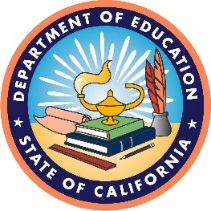 California Department of Education Assessment Development & Administration Division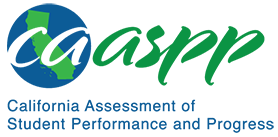 California Assessment of Student Performance and Progress Smarter Balanced Summative Assessment 2020–2021 Technical ReportChapter 10 AppendicesSubmitted May 15, 2023By ETS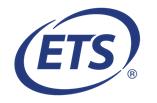 Contract No. CN150012Table of ContentsAppendix 10.A: Cross-Sectional Comparisons of the Overall Group and Student Groups on the Overall Tests	3Appendix 10.B: Longitudinal Comparison of the Overall Group and Student Groups on the Overall Tests	56Appendix 10.C: Comparisons of Test Characteristics	108List of TablesTable 10.A.1  Summary Statistics of the Total Test Across 2020–2021, 2018–2019, and 2017–2018, Cross-Sectional Comparison	6Table 10.A.2  Percentage of Each Achievement Level Across 2020–2021, 2018–2019, and 2017–2018, Cross-Sectional Comparison	7Table 10.A.3  SS Distributions Across 2020–2021, 2018–2019, and 2017–2018 for ELA (Grades Three Through Five), Cross-‍Sectional Comparison	8Table 10.A.4  SS Distributions Across 2020–2021, 2018–2019, and 2017–2018 for ELA (Grades Six Through Eight and Grade Eleven), Cross-‍Sectional Comparison	10Table 10.A.5  SS Distributions Across 2020–2021, 2018–2019, and 2017–2018 for Mathematics (Grades Three Through Five), Cross-Sectional Comparison	12Table 10.A.6  SS Distributions Across 2020–2021, 2018–2019, and 2017–2018 for Mathematics (Grades Six Through Eight and Grade Eleven), Cross-Sectional 
Comparison	14Table 10.A.7  Summary Statistics and Percentage of Achievement Levels Across 2020–2021, 2018–2019, and 2017–‍2018, Cross-Sectional Comparison: ELA Grade Three	16Table 10.A.8  Summary Statistics and Percentage of Achievement Levels Across 2020–2021, 2018–2019, and 2017–‍2018, Cross-Sectional Comparison: ELA Grade Four	19Table 10.A.9  Summary Statistics and Percentage of Achievement Levels Across 2020–2021, 2018–2019, and 2017–‍2018, Cross-Sectional Comparison: ELA Grade Five	22Table 10.A.10  Summary Statistics and Percentage of Achievement Levels Across 2020–2021, 2018–2019, and 2017–‍2018, Cross-Sectional Comparison: ELA Grade Six	25Table 10.A.11  Summary Statistics and Percentage of Achievement Levels Across 2020–2021, 2018–2019, and 2017–‍2018, Cross-Sectional Comparison: ELA Grade Seven	28Table 10.A.12  Summary Statistics and Percentage of Achievement Levels Across 2020–2021, 2018–2019, and 2017–‍2018, Cross-Sectional Comparison: ELA Grade Eight	31Table 10.A.13  Summary Statistics and Percentage of Achievement Levels Across 2020–2021, 2018–2019, and 2017–‍2018, Cross-Sectional Comparison: ELA Grade Eleven	34Table 10.A.14  Summary Statistics and Percentage of Achievement Levels Across 2020–2021, 2018–2019, and 2017–‍2018, Cross-Sectional Comparison: Mathematics Grade 
Three	37Table 10.A.15  Summary Statistics and Percentage of Achievement Levels Across 2020–2021, 2018–2019, and 2017–‍2018, Cross-Sectional Comparison: Mathematics Grade 
Four	40Table 10.A.16  Summary Statistics and Percentage of Achievement Levels Across 2020–2021, 2018–2019, and 2017–‍2018, Cross-Sectional Comparison: Mathematics Grade 
Five	43Table 10.A.17  Summary Statistics and Percentage of Achievement Levels Across 2020–2021, 2018–2019, and 2017–‍2018, Cross-Sectional Comparison: Mathematics Grade 
Six	46Table 10.A.18  Summary Statistics and Percentage of Achievement Levels Across 2020–2021, 2018–2019, and 2017–‍2018, Cross-Sectional Comparison: Mathematics Grade Seven	49Table 10.A.19  Summary Statistics and Percentage of Achievement Levels Across 2020–2021, 2018–2019, and 2017–‍2018, Cross-Sectional Comparison: Mathematics Grade 
Eight	52Table 10.A.20  Summary Statistics and Percentage of Achievement Levels Across 2020–2021, 2018–2019, and 2017–‍2018, Cross-Sectional Comparison: Mathematics Grade Eleven	55Table 10.B.1  Number of Students, SS Means, and Standard Deviations Across 2020–‍2021 and 2018–‍2019, Longitudinal Comparison	58Table 10.B.2  Number of Students, SS Means, and Standard Deviations Across 2020–‍2021, 2018–2019, and 2017–2018, Longitudinal Comparison	59Table 10.B.3  Percentage of Each Achievement Level Across 2020–2021 and 2018–‍2019, Longitudinal Comparison	60Table 10.B.4  Percentage of Each Achievement Level Across 2020–2021, 2018–2019, and 2017–2018, Longitudinal Comparison	61Table 10.B.5  SS Distributions Across 2020–2021 and 2018–2019 for ELA (Grades Five Through Eight), Longitudinal Comparison	62Table 10.B.6  SS Distributions Across 2018–2019, 2019–2020, and 2020–2021 for ELA (Grades Six Through Eight), Longitudinal Comparison	64Table 10.B.7  SS Distributions Across 2018–2019 and 2020–2021 for Mathematics (Grades Five Through Eight), Longitudinal Comparison	66Table 10.B.8  SS Distributions Across 2017–2018, 2018–2019, and 2020–2021 for Mathematics (Grades Six Through Eight), Longitudinal Comparison	68Table 10.B.9  Summary Statistics and Percentage of Achievement Level for Selected Groups Across 2020–2021 and 2018–2019, Longitudinal Comparison: 2020–2021 ELA Grade Five and 2018–2019 ELA Grade Three	69Table 10.B.10  Summary Statistics and Percentage of Achievement Level for Selected Groups Across 2020–2021 and 2018–2019, Longitudinal Comparison: 2020–2021 ELA Grade Six and 2018–2019 ELA Grade Four	72Table 10.B.11  Summary Statistics and Percentage of Achievement Level for Selected Groups Across 2020–2021 and 2018–2019, Longitudinal Comparison: 2020–2021 ELA Grade Seven and 2018–2019 ELA Grade Five	75Table 10.B.12  Summary Statistics and Percentage of Achievement Level for Selected Groups Across 2020–2021 and 2018–2019, Longitudinal Comparison: 2020–2021 ELA Grade Eight and 2018–2019 ELA Grade Six	78Table 10.B.13  Summary Statistics and Percentage of Achievement Level for Selected Groups Across 2020–2021 and 2018–2019, Longitudinal Comparison: 2020–2021 Mathematics Grade Five and 2018–2019 Mathematics Grade Three	81Table 10.B.14  Summary Statistics and Percentage of Achievement Level for Selected Groups Across 2020–2021 and 2018–2019, Longitudinal Comparison: 2020–2021 Mathematics Grade Six and 2018–2019 Mathematics Grade Four	84Table 10.B.15  Summary Statistics and Percentage of Achievement Level for Selected Groups Across 2020–2021 and 2018–2019, Longitudinal Comparison: 2020–2021 Mathematics Grade Seven and 2018–2019 Mathematics Grade Five	87Table 10.B.16  Summary Statistics and Percentage of Achievement Level for Selected Groups Across 2020–2021 and 2018–2019, Longitudinal Comparison: 2020–2021 Mathematics Grade Eight and 2018–2019 Mathematics Grade Six	90Table 10.B.17  Summary Statistics and Percentage of Achievement Level for Selected Groups Across 2020–2021, 2018–2019, and 2017–2018, Longitudinal Comparison: 2020–‍2021 ELA Grade Six, 2018–2019 ELA Grade Four, and 2017–2018 ELA Grade 
Three	93Table 10.B.18  Summary Statistics and Percentage of Achievement Level for Selected Groups Across 2020–2021, 2018–2019, and 2017–2018, Longitudinal Comparison: 2020–‍2021 ELA Grade Seven, 2018–2019 ELA Grade Five, and 2017–2018 ELA Grade Four	95Table 10.B.19  Summary Statistics and Percentage of Achievement Level for Selected Groups Across 2020–2021, 2018–2019, and 2017–2018, Longitudinal Comparison: 2020–‍2021 ELA Grade Eight, 2018–2019 ELA Grade Six, and 2017–2018 ELA Grade 
Five	98Table 10.B.20  Summary Statistics and Percentage of Achievement Level for Selected Groups Across 2020–2021, 2018–2019, and 2017–2018, Longitudinal Comparison: 2020–‍2021 Mathematics Grade Six, 2018–2019 Mathematics Grade Four, and 2017–‍2018 Mathematics Grade Three	101Table 10.B.21  Summary Statistics and Percentage of Achievement Level for Selected Groups Across 2020–2021, 2018–2019, and 2017–2018, Longitudinal Comparison: 2020–‍2021 Mathematics Grade Seven, 2018–2019 Mathematics Grade Five, and 2017–‍2018 Mathematics Grade Four	104Table 10.B.22  Summary Statistics and Percentage of Achievement Level for Selected Groups Across 2020–2021, 2018–2019, and 2017–2018, Longitudinal Comparison: 2020–‍2021 Mathematics Grade Eight, 2018–2019 Mathematics Grade Six, and 2017–‍2018 Mathematics Grade Five	107Table 10.C.1  Marginal Reliability and SEM Across 2020–2021, 2018–2019, and 2017–‍
2018	110Appendix 10.A: Cross-Sectional Comparisons of the Overall Group and Student Groups on the Overall TestsNotes:The difference in scale score (SS) and percentage of meeting or exceeding standards is derived by using the later year’s (e.g., 2020–2021) values minus the previous year’s (e.g., 2018–2019) values for the same grade. Therefore, a positive value indicates an increase in the later year (e.g., 2020–2021) and a negative value indicates a decrease in the later year (e.g., 2020–2021).The 2018–2019 results were based on version 2 of the production data file (“P2”) and verified based on P4 data. The 2017–2018 results were based on P5 data. The 2020–2021 results were based on P2 data.Individual achievement level percentages may not sum to 100 or the combined achievement level percentage because of rounding.To protect privacy when the number of students in a selected grouping is 10 or fewer, the summary statistics of performance are not reported and are presented as “N/A.”Table 10.A.1  Summary Statistics of the Total Test Across 2020–2021, 2018–2019, and 2017–2018, Cross-Sectional ComparisonTable 10.A.2  Percentage of Each Achievement Level Across 2020–2021, 2018–2019, and 2017–2018, Cross-Sectional ComparisonTable 10.A.3  SS Distributions Across 2020–2021, 2018–2019, and 2017–2018 for ELA (Grades Three Through Five), Cross-‍Sectional ComparisonTable 10.A.3 (continuation)Table 10.A.4  SS Distributions Across 2020–2021, 2018–2019, and 2017–2018 for ELA (Grades Six Through Eight and Grade Eleven), Cross-‍Sectional ComparisonTable 10.A.4 (continuation)Table 10.A.5  SS Distributions Across 2020–2021, 2018–2019, and 2017–2018 for Mathematics (Grades Three Through Five), Cross-Sectional ComparisonTable 10.A.5 (continuation)Table 10.A.6  SS Distributions Across 2020–2021, 2018–2019, and 2017–2018 for Mathematics (Grades Six Through Eight and Grade Eleven), Cross-Sectional ComparisonTable 10.A.6 (continuation)Table 10.A.7  Summary Statistics and Percentage of Achievement Levels Across 2020–2021, 2018–2019, and 2017–‍2018, Cross-Sectional Comparison: ELA Grade ThreeTable 10.A.7 (continuation one)Table 10.A.7 (continuation two)Table 10.A.8  Summary Statistics and Percentage of Achievement Levels Across 2020–2021, 2018–2019, and 2017–‍2018, Cross-Sectional Comparison: ELA Grade FourTable 10.A.8 (continuation one)Table 10.A.8 (continuation two)Table 10.A.9  Summary Statistics and Percentage of Achievement Levels Across 2020–2021, 2018–2019, and 2017–‍2018, Cross-Sectional Comparison: ELA Grade FiveTable 10.A.9 (continuation one)Table 10.A.9 (continuation two)Table 10.A.10  Summary Statistics and Percentage of Achievement Levels Across 2020–2021, 2018–2019, and 2017–‍2018, Cross-Sectional Comparison: ELA Grade SixTable 10.A.10 (continuation one)Table 10.A.10 (continuation two)Table 10.A.11  Summary Statistics and Percentage of Achievement Levels Across 2020–2021, 2018–2019, and 2017–‍2018, Cross-Sectional Comparison: ELA Grade SevenTable 10.A.11 (continuation one)Table 10.A.11 (continuation two)Table 10.A.12  Summary Statistics and Percentage of Achievement Levels Across 2020–2021, 2018–2019, and 2017–‍2018, Cross-Sectional Comparison: ELA Grade EightTable 10.A.12 (continuation one)Table 10.A.12 (continuation two)Table 10.A.13  Summary Statistics and Percentage of Achievement Levels Across 2020–2021, 2018–2019, and 2017–‍2018, Cross-Sectional Comparison: ELA Grade ElevenTable 10.A.13 (continuation one)Table 10.A.13 (continuation two)Table 10.A.14  Summary Statistics and Percentage of Achievement Levels Across 2020–2021, 2018–2019, and 2017–‍2018, Cross-Sectional Comparison: Mathematics Grade ThreeTable 10.A.14 (continuation one)Table 10.A.14 (continuation two)Table 10.A.15  Summary Statistics and Percentage of Achievement Levels Across 2020–2021, 2018–2019, and 2017–‍2018, Cross-Sectional Comparison: Mathematics Grade FourTable 10.A.15 (continuation one)Table 10.A.15 (continuation two)Table 10.A.16  Summary Statistics and Percentage of Achievement Levels Across 2020–2021, 2018–2019, and 2017–‍2018, Cross-Sectional Comparison: Mathematics Grade FiveTable 10.A.16 (continuation one)Table 10.A.16 (continuation two)Table 10.A.17  Summary Statistics and Percentage of Achievement Levels Across 2020–2021, 2018–2019, and 2017–‍2018, Cross-Sectional Comparison: Mathematics Grade SixTable 10.A.17 (continuation one)Table 10.A.17 (continuation two)Table 10.A.18  Summary Statistics and Percentage of Achievement Levels Across 2020–2021, 2018–2019, and 2017–‍2018, Cross-Sectional Comparison: Mathematics Grade SevenTable 10.A.18 (continuation one)Table 10.A.18 (continuation two)Table 10.A.19  Summary Statistics and Percentage of Achievement Levels Across 2020–2021, 2018–2019, and 2017–‍2018, Cross-Sectional Comparison: Mathematics Grade EightTable 10.A.19 (continuation one)Table 10.A.19 (continuation two)Table 10.A.20  Summary Statistics and Percentage of Achievement Levels Across 2020–2021, 2018–2019, and 2017–‍2018, Cross-Sectional Comparison: Mathematics Grade ElevenTable 10.A.20 (continuation one)Table 10.A.20 (continuation two)Appendix 10.B: Longitudinal Comparison of the Overall Group and Student Groups on the Overall TestsTable 10.B.1  Number of Students, SS Means, and Standard Deviations Across 2020–‍2021 and 2018–‍2019, Longitudinal ComparisonThe following applies to table 10.B.2 through table 10.B.12:The difference in SS and percentage of meeting or exceeding standards is derived by using the current year’s (2020–2021) values minus the previous year’s (2018–2019) values for the same students. Therefore, a positive value indicates an increase in 2020–2021 and a negative value indicates a decrease in 2020–2021.The 2020–2021, 2018–2019, and 2017–2018 results were based on the production data file (“P2”). Students who have scores for both 2020–2021 and 2018–2019 and advanced one grade each year were included in the two-year longitudinal analysis. Students who have scores for 2020–2021, 2018–2019, and 2017–2018 and advanced one grade each year were included in the three-year longitudinal analysis. Individual achievement level percentages may not sum to 100 or the combined achievement level percentage because of rounding.Table 10.B.2  Number of Students, SS Means, and Standard Deviations Across 2020–‍2021, 2018–2019, and 2017–2018, Longitudinal ComparisonTable 10.B.3  Percentage of Each Achievement Level Across 2020–2021 and 2018–‍2019, Longitudinal ComparisonTable 10.B.4  Percentage of Each Achievement Level Across 2020–2021, 2018–2019, and 2017–2018, Longitudinal ComparisonTable 10.B.5  SS Distributions Across 2020–2021 and 2018–2019 for ELA (Grades Five Through Eight), Longitudinal ComparisonTable 10.B.6  SS Distributions Across 2018–2019, 2019–2020, and 2020–2021 for ELA (Grades Six Through Eight), Longitudinal ComparisonTable 10.B.7  SS Distributions Across 2018–2019 and 2020–2021 for Mathematics (Grades Five Through Eight), Longitudinal ComparisonTable 10.B.8  SS Distributions Across 2017–2018, 2018–2019, and 2020–2021 for Mathematics (Grades Six Through Eight), Longitudinal ComparisonTable 10.B.9  Summary Statistics and Percentage of Achievement Level for Selected Groups Across 2020–2021 and 2018–2019, Longitudinal Comparison: 2020–2021 ELA Grade Five and 2018–2019 ELA Grade ThreeTable 10.B.9 (continuation one)Table 10.B.9 (continuation two)Table 10.B.10  Summary Statistics and Percentage of Achievement Level for Selected Groups Across 2020–2021 and 2018–2019, Longitudinal Comparison: 2020–2021 ELA Grade Six and 2018–2019 ELA Grade FourTable 10.B.10 (continuation one)Table 10.B.10 (continuation two)Table 10.B.11  Summary Statistics and Percentage of Achievement Level for Selected Groups Across 2020–2021 and 2018–2019, Longitudinal Comparison: 2020–2021 ELA Grade Seven and 2018–2019 ELA Grade FiveTable 10.B.11 (continuation one)Table 10.B.11 (continuation two)Table 10.B.12  Summary Statistics and Percentage of Achievement Level for Selected Groups Across 2020–2021 and 2018–2019, Longitudinal Comparison: 2020–2021 ELA Grade Eight and 2018–2019 ELA Grade SixTable 10.B.12 (continuation one)Table 10.B.12 (continuation two)Table 10.B.13  Summary Statistics and Percentage of Achievement Level for Selected Groups Across 2020–2021 and 2018–2019, Longitudinal Comparison: 2020–2021 Mathematics Grade Five and 2018–2019 Mathematics Grade ThreeTable 10.B.13 (continuation one)Table 10.B.13 (continuation two)Table 10.B.14  Summary Statistics and Percentage of Achievement Level for Selected Groups Across 2020–2021 and 2018–2019, Longitudinal Comparison: 2020–2021 Mathematics Grade Six and 2018–2019 Mathematics Grade FourTable 10.B.14 (continuation one)Table 10.B.14 (continuation two)Table 10.B.15  Summary Statistics and Percentage of Achievement Level for Selected Groups Across 2020–2021 and 2018–2019, Longitudinal Comparison: 2020–2021 Mathematics Grade Seven and 2018–2019 Mathematics Grade FiveTable 10.B.15 (continuation one)Table 10.B.15 (continuation two)Table 10.B.16  Summary Statistics and Percentage of Achievement Level for Selected Groups Across 2020–2021 and 2018–2019, Longitudinal Comparison: 2020–2021 Mathematics Grade Eight and 2018–2019 Mathematics Grade SixTable 10.B.16 (continuation one)Table 10.B.16 (continuation two)Table 10.B.17  Summary Statistics and Percentage of Achievement Level for Selected Groups Across 2020–2021, 2018–2019, and 2017–2018, Longitudinal Comparison: 2020–‍2021 ELA Grade Six, 2018–2019 ELA Grade Four, and 2017–2018 ELA Grade ThreeTable 10.B.17 (continuation)Table 10.B.18  Summary Statistics and Percentage of Achievement Level for Selected Groups Across 2020–2021, 2018–2019, and 2017–2018, Longitudinal Comparison: 2020–‍2021 ELA Grade Seven, 2018–2019 ELA Grade Five, and 2017–2018 ELA Grade FourTable 10.B.18 (continuation one)Table 10.B.18 (continuation two)Table 10.B.19  Summary Statistics and Percentage of Achievement Level for Selected Groups Across 2020–2021, 2018–2019, and 2017–2018, Longitudinal Comparison: 2020–‍2021 ELA Grade Eight, 2018–2019 ELA Grade Six, and 2017–2018 ELA Grade FiveTable 10.B.19 (continuation one)Table 10.B.19 (continuation two)Table 10.B.20  Summary Statistics and Percentage of Achievement Level for Selected Groups Across 2020–2021, 2018–2019, and 2017–2018, Longitudinal Comparison: 2020–‍2021 Mathematics Grade Six, 2018–2019 Mathematics Grade Four, and 2017–‍2018 Mathematics Grade ThreeTable 10.B.20 (continuation one)Table 10.B.20 (continuation two)Table 10.B.21  Summary Statistics and Percentage of Achievement Level for Selected Groups Across 2020–2021, 2018–2019, and 2017–2018, Longitudinal Comparison: 2020–‍2021 Mathematics Grade Seven, 2018–2019 Mathematics Grade Five, and 2017–‍2018 Mathematics Grade FourTable 10.B.21 (continuation one)Table 10.B.21 (continuation two)Table 10.B.22  Summary Statistics and Percentage of Achievement Level for Selected Groups Across 2020–2021, 2018–2019, and 2017–2018, Longitudinal Comparison: 2020–‍2021 Mathematics Grade Eight, 2018–2019 Mathematics Grade Six, and 2017–‍2018 Mathematics Grade FiveTable 10.B.22 (continuation one)Table 10.B.22 (continuation two)Appendix 10.C: Comparisons of Test CharacteristicsTable 10.C.1  Marginal Reliability and SEM Across 2020–2021, 2018–2019, and 2017–‍2018Content Area and Grade2020–2021 N Tested2020–2021 N Valid2020–2021 SS Mean2020–2021 SS Standard Deviation (SD)2018–2019 N Tested2018–2019 N Valid2018–2019 SS Mean2018–2019 SS SD2017–2018 N Tested2017–2018 N Valid2017–2018 SS Mean2017–2018 SS SD2020–2021, 2018–2019 SS Difference2018–2019, 2017–2018 SS DifferenceELA 380,30980,0292403100442,840442,642242593434,042433,781242492-221ELA 482,75882,4942447102435,563435,306246699453,366453,086246499-192ELA 584,54284,1642490107454,756454,5502502101459,145458,9202496101-126ELA 688,06687,2592511105457,693457,4062525100472,427472,0142519100-146ELA 798,31996,7982544108471,889471,4922548105461,565461,0232544104-44ELA 899,97298,2972554111461,938461,4652561105458,574458,1422559104-72ELA 11209,648207,1392605125440,790439,9402597119440,092439,094259211985Math 385,49385,277241092445,074444,850243485436,044435,795243185-243Math 487,98287,802244994437,668437,397247288455,222454,948246887-234Math 589,69389,4022474101456,615456,330249597460,772460,475249096-215Math 687,97987,3682494112459,288458,9912514111473,716473,3452511110-203Math 797,84796,8282517118473,287472,9742527118462,682462,3672524117-103Math 899,01997,8372523129462,739462,2242540128459,102458,6292541127-17-1Math 11201,918199,9592577134438,781438,0992564133438,569437,8612561130133Content Area and GradeStandard Not Met 2020–2021Standard Not Met 2018–2019Standard Not Met 2017–2018Standard Nearly Met 2020–2021Standard Nearly Met 2018–2019Standard Nearly Met 2017–2018Standard Met 2020–2021Standard Met 2018–2019Standard Met 2017–2018Standard Exceeded 2020–2021Standard Exceeded 2018–2019Standard Exceeded 2017–2018Standard Met/Exceeded 2020–2021Standard Met/Exceeded 2018–2019Standard Met/Exceeded 2017–20182020–2021, 2018–2019 % Standard Met/Standard Exceeded Difference2018–2019, 2017–2018 % Standard Met/Standard Exceeded DifferenceELA 3362828242323202222202626404948-8.750.33ELA 4383132211919202322212726414949-7.980.81ELA 5332831202020252828212422465249-5.232.26ELA 6302527262525273131161917445048-6.442.18ELA 7272627232223333334171816505150-1.431.23ELA 8282626252525313233161716474949-2.040.30ELA 111921222121223030302927265957561.981.31Mathematics 3372728232324232828162321405049-10.471.32Mathematics 4352526293031212524152018364543-9.062.02Mathematics 5443537262727141716162120303836-7.912.03Mathematics 6423435272728161919152019313937-7.761.03Mathematics 7393637272626181819161919343837-3.420.55Mathematics 8464140232323141616172121313737-5.81-0.25Mathematics 114145462522231918181614133432312.120.87SS DistributionsGrade 3 2020–2021Grade 3 2018–2019Grade 3 2017–2018Grade 4 2020–2021Grade 4 2018–2019Grade 4 2017–2018Grade 5 2020–2021Grade 5 2018–2019Grade 5 2017–20182880–2900N/AN/AN/AN/AN/AN/AN/AN/AN/A2850–2879N/AN/AN/AN/AN/AN/AN/AN/AN/A2820–2849N/AN/AN/AN/AN/AN/AN/AN/AN/A2790–2819N/AN/AN/AN/AN/AN/AN/AN/AN/A2760–2789N/AN/AN/AN/AN/AN/AN/AN/AN/A2730–2759N/AN/AN/AN/AN/AN/A825N/AN/A2700–2729N/AN/AN/AN/AN/AN/A9579,6538,2662670–2699N/AN/AN/A1,039N/AN/A1,94511,32310,2372640–2669656N/AN/A1,18515,42214,9553,16618,58117,4012610–26397598,3156,7692,15216,37116,0954,84229,28627,8812580–26091,58511,56010,6603,62325,94026,3336,39441,67939,1342550–25792,73421,61621,1405,38635,09936,8157,64047,33146,1422520–25494,33932,87333,0377,25044,18345,5758,17648,19848,3182490–25196,06242,26341,7228,43849,83951,3738,72148,09148,5972460–24897,64348,87847,7299,16049,06850,8978,49145,70346,4422430–24598,66452,82251,5678,95344,46045,6338,09341,16842,7682400–24299,01950,29749,6188,43140,03041,9217,08835,88037,8622370–23998,57845,53844,7087,81435,79637,3956,11329,23131,2582340–23698,02040,88939,8726,67829,27931,6204,72421,25623,979SS DistributionsGrade 3 2020–2021Grade 3 2018–2019Grade 3 2017–2018Grade 4 2020–2021Grade 4 2018–2019Grade 4 2017–2018Grade 5 2020–2021Grade 5 2018–2019Grade 5 2017–20182310–23397,16134,05832,6794,98722,46024,1173,25314,27815,8112280–23096,00326,50226,0603,35414,76915,7341,8667,8878,7002250–22794,23816,49217,3371,8797,8278,9829793,2933,9292220–22492,3187,1007,6329873,0943,7384521,1191,4572190–22191,1412,3442,3445361,0771,2514395937382160–2189496715642284406430N/AN/AN/A2130–2159255260177358186222N/AN/AN/A2100–212935812088N/AN/AN/AN/AN/AN/ASS DistributionsGrade 6 2020–2021Grade 6 2018–2019Grade 6 2017–2018Grade 7 2020–2021Grade 7 2018–2019Grade 7 2017–2018Grade 8 2020–2021Grade 8 2018–2019Grade 8 2017–2018Grade 11 2020–2021Grade 11 2018–2019Grade 11 2017–20182880–2900N/AN/AN/AN/AN/AN/AN/AN/AN/A1,674N/AN/A2850–2879N/AN/AN/AN/AN/AN/A150N/AN/A1,805N/AN/A2820–2849N/AN/AN/AN/AN/AN/A260N/AN/A3,330N/AN/A2790–2819N/AN/AN/A567N/AN/A595N/AN/A5,68619,51017,7602760–2789587N/AN/A780N/AN/A1,31710,8568,6798,81817,50215,7202730–2759709N/AN/A1,61616,14512,2162,42411,97710,60512,48225,66123,7222700–27291,51014,50613,0563,06617,45914,8484,37121,20819,95415,68833,69532,6102670–26992,73916,21215,3635,22127,17824,2786,28232,13331,43418,25238,84138,1662640–26694,34627,60026,0507,51336,76735,7677,94840,29140,64419,41341,12140,7052610–26396,00539,30838,1719,15344,96845,2809,03945,35245,63419,16640,86641,3512580–26097,51847,91246,92610,40851,18850,5409,78246,39247,71518,14338,37939,5802550–25798,57650,83352,12210,74551,81751,52810,03245,13546,17516,65134,55536,1492520–25499,59250,59853,3019,91246,85147,9009,35444,19044,06314,44730,77131,7512490–25199,48047,88649,6728,83741,13041,8328,82441,68240,95912,50427,72828,1832460–24898,79442,40344,5597,55835,36035,6537,59536,46236,58810,52724,25324,7262430–24597,73835,81137,9236,25230,32330,0516,17329,80330,1328,74221,63421,4352400–24296,33028,79031,9635,03125,24024,4864,97323,01522,7556,88917,88117,7462370–23995,07422,88425,4593,77520,44619,2633,58816,43716,0615,14012,97613,2992340–23693,61415,67617,4892,72714,09413,4832,3639,4189,5513,3297,6968,403SS DistributionsGrade 6 2020–2021Grade 6 2018–2019Grade 6 2017–2018Grade 7 2020–2021Grade 7 2018–2019Grade 7 2017–2018Grade 8 2020–2021Grade 8 2018–2019Grade 8 2017–2018Grade 11 2020–2021Grade 11 2018–2019Grade 11 2017–20182310–23392,3439,58710,7181,6337,7288,2021,4074,3924,5122,0103,9014,3632280–23091,2334,6655,6639453,1513,6791,8202,7222,6812,4432,9703,4252250–22795601,7672,2931,0591,6472,017N/AN/AN/AN/AN/AN/A2220–2249511635839N/AN/AN/AN/AN/AN/AN/AN/AN/A2190–2219N/A333447N/AN/AN/AN/AN/AN/AN/AN/AN/A2160–2189N/AN/AN/AN/AN/AN/AN/AN/AN/AN/AN/AN/A2130–2159N/AN/AN/AN/AN/AN/AN/AN/AN/AN/AN/AN/A2100–2129N/AN/AN/AN/AN/AN/AN/AN/AN/AN/AN/AN/ASS DistributionsGrade 3 2020–2021Grade 3 2018–2019Grade 3 2017–2018Grade 4 2020–2021Grade 4 2018–2019Grade 4 2017–2018Grade 5 2020–2021Grade 5 2018–2019Grade 5 2017–20182880–2900N/AN/AN/AN/AN/AN/AN/AN/AN/A2850–2879N/AN/AN/AN/AN/AN/AN/AN/AN/A2820–2849N/AN/AN/AN/AN/AN/AN/AN/AN/A2790–2819N/AN/AN/AN/AN/AN/AN/AN/AN/A2760–2789N/AN/AN/AN/AN/AN/AN/AN/AN/A2730–2759N/AN/AN/AN/AN/AN/A618N/AN/A2700–2729N/AN/AN/A474N/AN/A5587,7286,0512670–2699N/AN/AN/A398N/AN/A1,1718,4927,1802640–2669634N/AN/A88812,50511,3982,30616,59415,0822610–26396598,4167,3941,87813,53012,6003,85226,56825,6342580–26091,37610,6349,5383,48424,04123,1385,43335,97335,0772550–25792,64020,46518,1445,55836,11335,5057,10643,46442,0502520–25494,52933,22030,2257,66946,19346,7788,15647,77247,7222490–25196,92445,31444,2879,49554,48255,7789,23450,45750,8502460–24898,83956,80855,25310,28657,82359,8969,79649,94751,4512430–245910,46860,49160,12810,57953,55457,26710,14348,72650,2272400–242911,09357,76957,71510,12247,51750,7839,83643,23245,9302370–239910,08250,54651,0089,11438,35342,2837,99532,80135,2912340–23698,73741,04140,9547,16225,46028,1635,38921,21622,991SS DistributionsGrade 3 2020–2021Grade 3 2018–2019Grade 3 2017–2018Grade 4 2020–2021Grade 4 2018–2019Grade 4 2017–2018Grade 5 2020–2021Grade 5 2018–2019Grade 5 2017–20182310–23397,10527,30226,7584,86913,78015,5813,51512,11313,2462280–23094,99816,23215,4802,9197,0758,0461,9566,4026,7472250–22793,2778,8688,9471,3973,6784,0621,1172,8652,9602220–22491,8824,8195,4426921,7711,9391,2211,1821,2032190–22192,0341,9722,7408181,5221,731N/A7987832160–2189N/A9531,782N/AN/AN/AN/AN/AN/ASS DistributionsGrade 6 2020–2021Grade 6 2018–2019Grade 6 2017–2018Grade 7 2020–2021Grade 7 2018–2019Grade 7 2017–2018Grade 8 2020–2021Grade 8 2018–2019Grade 8 2017–2018Grade 11 2020–2021Grade 11 2018–2019Grade 11 2017–20182880–2900N/AN/AN/AN/AN/AN/AN/AN/AN/A2,826N/AN/A2850–2879N/AN/AN/AN/AN/AN/A975N/AN/A2,1658,0546,3362820–2849N/AN/AN/A697N/AN/A655N/AN/A3,3336,0825,4522790–2819N/AN/AN/A463N/AN/A99414,96413,6724,8049,3038,5042760–2789951N/AN/A88711,0848,8381,4229,3528,9816,12912,87012,3552730–275970310,5819,5581,5939,6458,6442,18113,38313,3328,03716,64616,2972700–27291,3078,8818,5342,50415,28814,3333,25118,26618,7619,70120,91420,2722670–26992,17815,25114,9203,73622,12421,6364,19124,30124,31611,45525,23725,3032640–26693,26523,52523,1595,02228,24127,6625,08429,11229,31213,95429,11829,6562610–26394,77833,11033,0896,45134,68834,2145,89632,40032,84916,04132,93433,8972580–26096,39541,83042,6878,19339,85139,1426,94034,67135,04717,43434,37135,2312550–25797,83646,89548,8808,99942,52942,5107,90736,71136,40717,66435,19835,8532520–25498,89149,19552,1219,31944,86044,6778,47538,93939,97617,52234,13134,8532490–25199,44847,79850,0769,37943,88643,1688,87640,61940,78716,51134,33434,7592460–24898,92942,92844,5619,01240,66439,4638,98637,94738,51414,40134,48534,3632430–24597,90236,27337,4847,94435,69934,7768,21033,18432,02611,80731,69831,8682400–24296,97729,34129,9516,66530,86429,8026,87328,65927,7088,56825,51325,5322370–23995,65223,45924,4745,34125,75824,8955,49324,34122,3405,74418,55118,7712340–23694,24518,26419,1413,86419,89419,4233,98919,29317,7383,93112,06212,129SS DistributionsGrade 6 2020–2021Grade 6 2018–2019Grade 6 2017–2018Grade 7 2020–2021Grade 7 2018–2019Grade 7 2017–2018Grade 8 2020–2021Grade 8 2018–2019Grade 8 2017–2018Grade 11 2020–2021Grade 11 2018–2019Grade 11 2017–20182310–23393,04212,73913,8302,55313,46513,1332,75612,81012,4792,6647,3807,3642280–23091,9787,9679,0511,6307,5197,8091,8037,1857,2855,2689,2189,0662250–22791,0694,7465,1342,5766,9158,2422,8806,0877,099N/AN/AN/A2220–22491,8226,2086,695N/AN/AN/AN/AN/AN/AN/AN/AN/A2190–2219N/AN/AN/AN/AN/AN/AN/AN/AN/AN/AN/AN/A2160–2189N/AN/AN/AN/AN/AN/AN/AN/AN/AN/AN/AN/AStudent Group2020–2021 N Valid Scores2020–2021 Grade 3 SS Mean2020–2021 Grade 3 SS SD2020–2021 Grade 3 Standard Met/‌Exceeded2018–2019 N Valid Scores2018–2019 Grade 3 SS Mean2018–2019 Grade 3 SS SD2018–2019 Grade 3 Standard Met/‌Exceeded2017–2018 N Valid Scores2017–2018 Grade 3 SS Mean2017–2018 Grade 3 SS SD2017–2018 Grade 3 Standard Met/‌Exceeded2020–2021, 2018–2019 SS Difference2020–2021, 2018–2019 % Standard Met/Standard Exceeded Difference2018–2019, 2017–2018 SS Difference2018–2019, 2017–2018 % Standard Met/Standard Exceeded DifferenceAll Students80,029240310040442,64224259349433,78124249248-22-8.7510.33Male40,52723969937225,41924179445222,17624159345-21-8.1320.51Female39,49824119943217,22324349152211,60524339152-23-9.4210.09American Indian or Alaska Native571236386222,100239889372,03223978735-35-14.6211.57Asian7,76824621016440,7442480897339,01124808873-18-8.700-0.57Native Hawaiian or Other Pacific Islander337237897281,882240686391,92324108642-28-10.57-4-2.76Filipino1,328244689588,565246484678,25624668368-18-9.55-2-1.19Hispanic or Latino38,83623709125243,57224048738239,27824028638-34-13.2620.68Black or African American3,0632370942623,3902386893123,17323879032-16-5.35-1-0.99White22,5442435925499,1002455896397,62624558863-20-8.630-0.18Two or more races5,5822437985423,2892453936222,48224519261-16-7.7320.96Student Group2020–2021 N Valid Scores2020–2021 Grade 3 SS Mean2020–2021 Grade 3 SS SD2020–2021 Grade 3 Standard Met/‌Exceeded2018–2019 N Valid Scores2018–2019 Grade 3 SS Mean2018–2019 Grade 3 SS SD2018–2019 Grade 3 Standard Met/‌Exceeded2017–2018 N Valid Scores2017–2018 Grade 3 SS Mean2017–2018 Grade 3 SS SD2017–2018 Grade 3 Standard Met/‌Exceeded2020–2021, 2018–2019 SS Difference2020–2021, 2018–2019 % Standard Met/Standard Exceeded Difference2018–2019, 2017–2018 SS Difference2018–2019, 2017–2018 % Standard Met/Standard Exceeded DifferenceEL19,8132345841595,57723637618109,85923687721-18-3.32-5-2.59English only51,87124179746267,75524369254257,66024369254-19-8.020-0.18RFEP5,3802441875562,6602457736449,24724657069-16-8.96-8-4.80Initial fluent English proficient (IFEP)2,9122481937216,2522491807816,39224898177-10-6.6821.46Adult English Learner (ADEL) 0N/AN/AN/AN/AN/AN/AN/AN/AN/AN/AN/AN/AN/AN/AN/AEconomically disadvantaged43,21023679024274,98124008637272,27323988636-33-12.6620.45Not economically disadvantaged36,81924469458167,66124678768161,50824678669-21-9.720-0.43Migrant education733233184123,756237783263,73123768327-46-14.321-0.12Not migrant education79,296240410040438,88624269349430,05024249248-22-8.6820.33Student Group2020–2021 N Valid Scores2020–2021 Grade 3 SS Mean2020–2021 Grade 3 SS SD2020–2021 Grade 3 Standard Met/‌Exceeded2018–2019 N Valid Scores2018–2019 Grade 3 SS Mean2018–2019 Grade 3 SS SD2018–2019 Grade 3 Standard Met/‌Exceeded2017–2018 N Valid Scores2017–2018 Grade 3 SS Mean2017–2018 Grade 3 SS SD2017–2018 Grade 3 Standard Met/‌Exceeded2020–2021, 2018–2019 SS Difference2020–2021, 2018–2019 % Standard Met/Standard Exceeded Difference2018–2019, 2017–2018 SS Difference2018–2019, 2017–2018 % Standard Met/Standard Exceeded DifferenceSpecial education services8,7172351952051,1562359902148,06823558920-8-1.5241.27No special education services71,31224109842391,48624348952385,71324338952-24-9.8610.38Assigned designated supports11,0612353901978,5162367852377,94223678523-14-3.270-0.38No designated supports68,96824119943364,12624388954355,83924368954-27-11.0620.39Assigned accommodations3,7892328851122,777232872919,858232370802.4351.17No accommodations76,24024079941419,86524319151413,92324299050-24-9.4820.54Student Group2020–2021 N Valid Scores2020–2021 Grade 4 SS Mean2020–2021 Grade 4 SS SD2020–2021 Grade 4 Standard Met/‌Exceeded2018–2019 N Valid Scores2018–2019 Grade 4 SS Mean2018–2019 Grade 4 SS SD2018–2019 Grade 4 Standard Met/‌Exceeded2017–2018 N Valid Scores2017–2018 Grade 4 SS Mean2017–2018 Grade 4 SS SD2017–2018 Grade 4 Standard Met/‌Exceeded2020–2021, 2018–2019 SS Difference2020–2021, 2018–2019 % Standard Met/Standard Exceeded Difference2018–2019, 2017–2018 SS Difference2018–2019, 2017–2018 % Standard Met/Standard Exceeded DifferenceAll Students82,494244710241435,30624669949453,08624649949-19-7.9820.81Male41,846244010239223,051245810046232,720245410045-18-7.4141.40Female40,641245510144212,25524759753220,36624749753-20-8.6410.17American Indian or Alaska Native594240894242,022243594362,17924349637-27-12.031-1.12Asian7,73225101026739,7562527947541,57425279475-17-7.390-0.31Native Hawaiian or Other Pacific Islander348243594361,914244893412,07624499242-13-4.78-1-0.68Filipino1,428248793588,512251089698,88525098869-23-10.711-0.19Hispanic or Latino39,99024159528240,40324439239251,35024409238-28-11.4731.15Black or African American3,1582414982823,0632423963224,30024219631-9-4.1120.53White23,7742477945497,29024989364100,95224989364-21-10.2400.17Two or more races5,4702480995622,3462495986221,77024919961-15-6.1141.33Student Group2020–2021 N Valid Scores2020–2021 Grade 4 SS Mean2020–2021 Grade 4 SS SD2020–2021 Grade 4 Standard Met/‌Exceeded2018–2019 N Valid Scores2018–2019 Grade 4 SS Mean2018–2019 Grade 4 SS SD2018–2019 Grade 4 Standard Met/‌Exceeded2017–2018 N Valid Scores2017–2018 Grade 4 SS Mean2017–2018 Grade 4 SS SD2017–2018 Grade 4 Standard Met/‌Exceeded2020–2021, 2018–2019 SS Difference2020–2021, 2018–2019 % Standard Met/Standard Exceeded Difference2018–2019, 2017–2018 SS Difference2018–2019, 2017–2018 % Standard Met/Standard Exceeded DifferenceEL17,6192376851397,19523977918100,59223917816-21-4.6962.02English only53,08424619947257,03924789855264,49324769854-17-7.8620.61RFEP8,8922480845463,7072506756970,14325047468-26-14.3220.97IFEP2,8502526927417,0232534857817,26925348678-8-3.380-0.57ADEL0N/AN/AN/AN/AN/AN/AN/AN/AN/AN/AN/AN/AN/AN/AN/AEconomically disadvantaged44,50224119326270,28924399337284,58724369337-28-11.3130.96Not economically disadvantaged37,99224909559165,01725119169168,49925119169-21-9.670-0.06Migrant education776237990153,744241591283,81824129026-36-12.8031.35Not migrant education81,718244810242431,56224679950449,26824649949-19-7.9230.81Student Group2020–2021 N Valid Scores2020–2021 Grade 4 SS Mean2020–2021 Grade 4 SS SD2020–2021 Grade 4 Standard Met/‌Exceeded2018–2019 N Valid Scores2018–2019 Grade 4 SS Mean2018–2019 Grade 4 SS SD2018–2019 Grade 4 Standard Met/‌Exceeded2017–2018 N Valid Scores2017–2018 Grade 4 SS Mean2017–2018 Grade 4 SS SD2017–2018 Grade 4 Standard Met/‌Exceeded2020–2021, 2018–2019 SS Difference2020–2021, 2018–2019 % Standard Met/Standard Exceeded Difference2018–2019, 2017–2018 SS Difference2018–2019, 2017–2018 % Standard Met/Standard Exceeded DifferenceSpecial education services9,4602382991853,5812386961953,75223809518-4-1.4861.49No special education services73,03424569945381,72524779454399,33424759453-21-9.1520.89Assigning designated supports11,9962384941780,8522398922282,62523969321-14-4.4920.62No designated supports70,498245810046354,45424829356370,46124799455-24-10.1830.99Assigning accommodations5,058235786927,315235578824,826235078721.1450.83No accommodations77,436245310044407,99124749552428,26024709651-21-8.6541.18Student Group2020–2021 N Valid Scores2020–2021 Grade 5 SS Mean2020–2021 Grade 5 SS SD2020–2021 Grade 5 Standard Met/‌Exceeded2018–2019 N Valid Scores2018–2019 Grade 5 SS Mean2018–2019 Grade 5 SS SD2018–2019 Grade 5 Standard Met/‌Exceeded2017–2018 N Valid Scores2017–2018 Grade 5 SS Mean2017–2018 Grade 5 SS SD2017–2018 Grade 5 Standard Met/‌Exceeded2020–2021, 2018–2019 SS Difference2020–2021, 2018–2019 % Standard Met/Standard Exceeded Difference2018–2019, 2017–2018 SS Difference2018–2019, 2017–2018 % Standard Met/Standard Exceeded DifferenceAll Students84,164249010746454,550250210152458,920249610149-12-5.2362.26Male42,711247910743233,418249210347234,671248410345-13-4.7882.71Female41,451250110550221,13225149756224,24925099854-13-5.8151.83American Indian or Alaska Native6462458102332,181247098392,32924669737-12-5.9442.35Asian7,99925571067242,1872569967841,87025639775-12-5.7962.18Native Hawaiian or Other Pacific Islander3932467106392,079248595442,17324829643-18-4.9831.26Filipino1,478253596659,158254790729,04025458971-12-6.7220.69Hispanic or Latino41,14524579833252,37424789441253,75624719339-21-8.1272.70Black or African American3,09324521033224,3372458973424,73424529732-6-2.0961.67White24,077252010059100,67925379567104,09525329665-17-8.1351.76Two or more races5,33325241046021,55525321016420,923252710263-8-4.3351.56Student Group2020–2021 N Valid Scores2020–2021 Grade 5 SS Mean2020–2021 Grade 5 SS SD2020–2021 Grade 5 Standard Met/‌Exceeded2018–2019 N Valid Scores2018–2019 Grade 5 SS Mean2018–2019 Grade 5 SS SD2018–2019 Grade 5 Standard Met/‌Exceeded2017–2018 N Valid Scores2017–2018 Grade 5 SS Mean2017–2018 Grade 5 SS SD2017–2018 Grade 5 Standard Met/‌Exceeded2020–2021, 2018–2019 SS Difference2020–2021, 2018–2019 % Standard Met/Standard Exceeded Difference2018–2019, 2017–2018 SS Difference2018–2019, 2017–2018 % Standard Met/Standard Exceeded DifferenceEL15,3332404821285,7212418761387,70624117512-14-1.3671.65English only52,805250310452263,782251410057263,832251010056-11-5.3741.62RFEP12,8672519895886,7682535786789,19825267863-16-8.8594.24IFEP3,1092569957717,9762573878017,67625688978-4-2.9352.03ADEL0N/AN/AN/AN/AN/AN/AN/AN/AN/AN/AN/AN/AN/AN/AN/AEconomically disadvantaged45,81524549832282,34524749440286,92524679437-20-7.6172.73Not economically disadvantaged38,349253310064172,20525499371171,99525459470-16-7.7741.13Migrant education795241597183,789244993303,91324419227-34-11.4182.92Not migrant education83,369249110647450,761250310152455,007249710150-12-5.1562.25Student Group2020–2021 N Valid Scores2020–2021 Grade 5 SS Mean2020–2021 Grade 5 SS SD2020–2021 Grade 5 Standard Met/‌Exceeded2018–2019 N Valid Scores2018–2019 Grade 5 SS Mean2018–2019 Grade 5 SS SD2018–2019 Grade 5 Standard Met/‌Exceeded2017–2018 N Valid Scores2017–2018 Grade 5 SS Mean2017–2018 Grade 5 SS SD2017–2018 Grade 5 Standard Met/‌Exceeded2020–2021, 2018–2019 SS Difference2020–2021, 2018–2019 % Standard Met/Standard Exceeded Difference2018–2019, 2017–2018 SS Difference2018–2019, 2017–2018 % Standard Met/Standard Exceeded DifferenceSpecial education services9,6032409981757,1382414951855,40124059416-5-0.6391.96No special education services74,561250010350397,41225159557403,51925099654-15-6.3362.52Assigning designated supports12,4902415941884,0292429942282,64024239320-14-3.9161.74No designated supports71,674250310351370,52125199558376,28025129656-16-7.0272.59Assigning accommodations5,4682387841030,426238778826,411237876701.3591.66No accommodations78,696249710449424,12425119755432,50925049852-14-5.7972.76Student Group2020–2021 N Valid Scores2020–2021 Grade 6 SS Mean2020–2021 Grade 6 SS SD2020–2021 Grade 6 Standard Met/‌Exceeded2018–2019 N Valid Scores2018–2019 Grade 6 SS Mean2018–2019 Grade 6 SS SD2018–2019 Grade 6 Standard Met/‌Exceeded2017–2018 N Valid Scores2017–2018 Grade 6 SS Mean2017–2018 Grade 6 SS SD2017–2018 Grade 6 Standard Met/‌Exceeded2020–2021, 2018–2019 SS Difference2020–2021, 2018–2019 % Standard Met/Standard Exceeded Difference2018–2019, 2017–2018 SS Difference2018–2019, 2017–2018 % Standard Met/Standard Exceeded DifferenceAll Students87,259251110544457,406252510050472,014251910048-14-6.4462.18Male44,696249810439234,281251210245241,081250510243-14-6.5272.61Female42,546252510349223,12525389655230,93325339653-13-6.3851.76American Indian or Alaska Native602247294252,339249397372,40924869934-21-11.9072.78Asian8,01125821037242,0082591937742,62625879476-9-5.2241.18Native Hawaiian or Other Pacific Islander453250293402,150250994432,15225119444-7-3.71-2-0.19Filipino1,641256194649,2742572877110,24725698770-11-7.0430.70Hispanic or Latino43,60924819731253,70525019440262,30724959337-20-8.4162.47Black or African American3,84524711012824,2382480983225,07224749830-9-3.5761.89White23,71825399855102,74025589465106,43325539463-19-9.4551.91Two or more races5,38025431025720,9522554996320,76825489961-11-6.1962.47Student Group2020–2021 N Valid Scores2020–2021 Grade 6 SS Mean2020–2021 Grade 6 SS SD2020–2021 Grade 6 Standard Met/‌Exceeded2018–2019 N Valid Scores2018–2019 Grade 6 SS Mean2018–2019 Grade 6 SS SD2018–2019 Grade 6 Standard Met/‌Exceeded2017–2018 N Valid Scores2017–2018 Grade 6 SS Mean2017–2018 Grade 6 SS SD2017–2018 Grade 6 Standard Met/‌Exceeded2020–2021, 2018–2019 SS Difference2020–2021, 2018–2019 % Standard Met/Standard Exceeded Difference2018–2019, 2017–2018 SS Difference2018–2019, 2017–2018 % Standard Met/Standard Exceeded DifferenceEL15,308242579972,412243275975,9592427779-7-0.6250.40English only53,426252410249260,98025379955265,25225329954-13-6.6351.97RFEP15,20025388754105,63025478060110,87625398056-9-6.0083.65IFEP3,2872588967318,0542592867819,41525878776-4-4.7251.84ADEL0N/AN/AN/AN/AN/AN/AN/AN/AN/AN/AN/AN/AN/AN/AN/AEconomically disadvantaged48,38724789730282,57224979438294,30624909435-19-8.1372.44Not economically disadvantaged38,87225539961174,83425709170177,70825669268-17-8.8541.27Migrant education707245794223,597247595303,81624689227-18-7.6572.57Not migrant education86,552251210544453,809252510050468,198251910048-13-6.4362.17Student Group2020–2021 N Valid Scores2020–2021 Grade 6 SS Mean2020–2021 Grade 6 SS SD2020–2021 Grade 6 Standard Met/‌Exceeded2018–2019 N Valid Scores2018–2019 Grade 6 SS Mean2018–2019 Grade 6 SS SD2018–2019 Grade 6 Standard Met/‌Exceeded2017–2018 N Valid Scores2017–2018 Grade 6 SS Mean2017–2018 Grade 6 SS SD2017–2018 Grade 6 Standard Met/‌Exceeded2020–2021, 2018–2019 SS Difference2020–2021, 2018–2019 % Standard Met/Standard Exceeded Difference2018–2019, 2017–2018 SS Difference2018–2019, 2017–2018 % Standard Met/Standard Exceeded DifferenceSpecial education services10,1262419931255,2202426911355,35924209112-7-1.5061.10No special education services77,133252310048402,18625389355416,65525329453-15-7.3162.49Assigning designated supports11,6992425891273,9352445951973,60724399517-20-6.7561.40No designated supports75,560252510048383,47125409356398,40725349453-15-7.5862.57Assigning accommodations6,058240180629,335240578625,9822398786-4-0.1870.73No accommodations81,201251910146428,07125339653446,03225269750-14-6.6572.71Student Group2020–2021 N Valid Scores2020–2021 Grade 7 SS Mean2020–2021 Grade 7 SS SD2020–2021 Grade 7 Standard Met/‌Exceeded2018–2019 N Valid Scores2018–2019 Grade 7 SS Mean2018–2019 Grade 7 SS SD2018–2019 Grade 7 Standard Met/‌Exceeded2017–2018 N Valid Scores2017–2018 Grade 7 SS Mean2017–2018 Grade 7 SS SD2017–2018 Grade 7 Standard Met/‌Exceeded2020–2021, 2018–2019 SS Difference2020–2021, 2018–2019 % Standard Met/Standard Exceeded Difference2018–2019, 2017–2018 SS Difference2018–2019, 2017–2018 % Standard Met/Standard Exceeded DifferenceAll Students96,798254410850471,492254810551461,023254410450-4-1.4341.23Male49,367252910945240,794253210846234,681252810644-3-0.8841.61Female47,409255910455230,698256310057226,34225619957-4-2.0220.88American Indian or Alaska Native6672503103322,3852514105392,36525159936-11-6.65-12.59Asian9,12126161017743,2832620967942,83026169478-4-2.0840.86Native Hawaiian or Other Pacific Islander4922531101472,120253698462,18625319744-51.8451.65Filipino2,1712594937110,5142599907310,66625948772-5-1.7750.73Hispanic or Latino49,330251410238261,73425219941252,72625179739-7-2.6841.87Black or African American4,09925041063524,77725011023424,50824961023231.4751.65White25,472257210062105,85025839867105,98125809666-11-4.4830.55Two or more races5,44625731056220,82925791046419,761257510163-6-2.3841.06Student Group2020–2021 N Valid Scores2020–2021 Grade 7 SS Mean2020–2021 Grade 7 SS SD2020–2021 Grade 7 Standard Met/‌Exceeded2018–2019 N Valid Scores2018–2019 Grade 7 SS Mean2018–2019 Grade 7 SS SD2018–2019 Grade 7 Standard Met/‌Exceeded2017–2018 N Valid Scores2017–2018 Grade 7 SS Mean2017–2018 Grade 7 SS SD2017–2018 Grade 7 Standard Met/‌Exceeded2020–2021, 2018–2019 SS Difference2020–2021, 2018–2019 % Standard Met/Standard Exceeded Difference2018–2019, 2017–2018 SS Difference2018–2019, 2017–2018 % Standard Met/Standard Exceeded DifferenceEL14,7122445851066,234244578963,866243978801.2361.37English only57,307255610555262,967256110457254,937255810256-5-1.9530.84RFEP20,90725659058121,89625638858122,3262559855520.6842.34IFEP3,8262618967820,0442616917819,3832612907720.4840.92ADEL0N/AN/AN/AN/AN/AN/AN/AN/AN/AN/AN/AN/AN/AN/AN/AEconomically disadvantaged53,519251110337287,607251810039283,08425149837-7-2.6041.74Not economically disadvantaged43,279258510067183,88525949671177,93925929470-9-3.9920.09Migrant education7192484107283,630249198293,57524889728-7-1.0231.20Not migrant education96,079254410850467,862254810552457,448254410450-4-1.4341.23Student Group2020–2021 N Valid Scores2020–2021 Grade 7 SS Mean2020–2021 Grade 7 SS SD2020–2021 Grade 7 Standard Met/‌Exceeded2018–2019 N Valid Scores2018–2019 Grade 7 SS Mean2018–2019 Grade 7 SS SD2018–2019 Grade 7 Standard Met/‌Exceeded2017–2018 N Valid Scores2017–2018 Grade 7 SS Mean2017–2018 Grade 7 SS SD2017–2018 Grade 7 Standard Met/‌Exceeded2020–2021, 2018–2019 SS Difference2020–2021, 2018–2019 % Standard Met/Standard Exceeded Difference2018–2019, 2017–2018 SS Difference2018–2019, 2017–2018 % Standard Met/Standard Exceeded DifferenceSpecial education services10,8922443971354,8762446941451,95624409212-3-0.6261.64No special education services85,906255610255416,61625619956409,06725579755-5-1.7141.35Assigning designated supports11,8252451961567,0832465992061,01124599918-14-4.7261.62No designated supports84,973255710355404,409256110057400,01225579855-4-1.8141.59Assigning accommodations6,794242988927,805242681723,039241980631.2671.52No accommodations90,004255210453443,687255510254437,984255010152-3-1.0751.66Student Group2020–2021 N Valid Scores2020–2021 Grade 8 SS Mean2020–2021 Grade 8 SS SD2020–2021 Grade 8 Standard Met/‌Exceeded2018–2019 N Valid Scores2018–2019 Grade 8 SS Mean2018–2019 Grade 8 SS SD2018–2019 Grade 8 Standard Met/‌Exceeded2017–2018 N Valid Scores2017–2018 Grade 8 SS Mean2017–2018 Grade 8 SS SD2017–2018 Grade 8 Standard Met/‌Exceeded2020–2021, 2018–2019 SS Difference2020–2021, 2018–2019 % Standard Met/Standard Exceeded Difference2018–2019, 2017–2018 SS Difference2018–2019, 2017–2018 % Standard Met/Standard Exceeded DifferenceAll Students98,297255411147461,465256110549458,142255910449-7-2.0420.30Male50,475253811342235,234254410743234,099254110542-6-1.2530.56Female47,789257110753226,231257910056224,04325779956-8-2.762-0.01American Indian or Alaska Native6952516103312,3922527101352,398252610036-11-3.881-0.37Asian9,10326301057643,4852634977843,85626329678-4-1.8020.11Native Hawaiian or Other Pacific Islander4922537101412,188254498422,30425419841-7-0.6930.79Filipino2,2412608967110,9062612917111,28726099071-4-0.4930.42Hispanic or Latino50,284252410436253,49925349838247,48625329638-10-2.8920.76Black or African American4,35625141073224,35725141013124,89325131003100.501-0.05White25,898258310559105,32125959964107,80225939764-12-5.2320.26Two or more races5,22825871106019,31725931046318,116259110262-6-2.6120.24Student Group2020–2021 N Valid Scores2020–2021 Grade 8 SS Mean2020–2021 Grade 8 SS SD2020–2021 Grade 8 Standard Met/‌Exceeded2018–2019 N Valid Scores2018–2019 Grade 8 SS Mean2018–2019 Grade 8 SS SD2018–2019 Grade 8 Standard Met/‌Exceeded2017–2018 N Valid Scores2017–2018 Grade 8 SS Mean2017–2018 Grade 8 SS SD2017–2018 Grade 8 Standard Met/‌Exceeded2020–2021, 2018–2019 SS Difference2020–2021, 2018–2019 % Standard Met/Standard Exceeded Difference2018–2019, 2017–2018 SS Difference2018–2019, 2017–2018 % Standard Met/Standard Exceeded DifferenceEL13,203244682755,230245273653,0242448736-60.9840.25English only57,305256710952253,000257410455250,137257210355-7-2.6220.08RFEP23,77825709553132,95625719053133,08625688851-10.2131.28IFEP3,97126301007520,0142628947621,398262194742-0.5171.98ADEL0N/A N/A N/A N/A N/A N/A N/A N/A N/A N/A N/A N/A N/A N/A N/A Economically disadvantaged54,451252110435278,59825319937276,27525299737-10-2.5020.63Not economically disadvantaged43,846259510663182,86726069868181,86726059668-11-4.911-0.16Migrant education8002493107263,745250898293,62125089629-15-3.2900.14Not migrant education97,497255511148457,720256110550454,521255910449-6-2.0320.30Student Group2020–2021 N Valid Scores2020–2021 Grade 8 SS Mean2020–2021 Grade 8 SS SD2020–2021 Grade 8 Standard Met/‌Exceeded2018–2019 N Valid Scores2018–2019 Grade 8 SS Mean2018–2019 Grade 8 SS SD2018–2019 Grade 8 Standard Met/‌Exceeded2017–2018 N Valid Scores2017–2018 Grade 8 SS Mean2017–2018 Grade 8 SS SD2017–2018 Grade 8 Standard Met/‌Exceeded2020–2021, 2018–2019 SS Difference2020–2021, 2018–2019 % Standard Met/Standard Exceeded Difference2018–2019, 2017–2018 SS Difference2018–2019, 2017–2018 % Standard Met/Standard Exceeded DifferenceSpecial education services10,8672448941152,3522459901249,84224558811-11-1.0540.97No special education services87,430256710652409,113257410054408,30025729854-7-2.3020.43Assigning designated supports11,6602459971461,8322478971957,81024749618-19-4.5841.07No designated supports86,637256710752399,633257410154400,33225719954-7-2.3130.50Assigning accommodations6,611243585724,915243977621,7012435765-40.7640.90No accommodations91,686256310850436,550256810252436,441256510151-5-1.5930.58Student Group2020–2021 N Valid Scores2020–2021 Grade 11 SS Mean2020–2021 Grade 11 SS SD2020–2021 Grade 11 Standard Met/‌Exceeded2018–2019 N Valid Scores2018–2019 Grade 11 SS Mean2018–2019 Grade 11 SS SD2018–2019 Grade 11 Standard Met/‌Exceeded2017–2018 N Valid Scores2017–2018 Grade 11 SS Mean2017–2018 Grade 11 SS SD2017–2018 Grade 11 Standard Met/‌Exceeded2020–2021, 2018–2019 SS Difference2020–2021, 2018–2019 % Standard Met/Standard Exceeded Difference2018–2019, 2017–2018 SS Difference2018–2019, 2017–2018 % Standard Met/Standard Exceeded DifferenceAll Students207,139260512559439,940259711957439,09425921195681.9851.31Male102,116258912854223,205258012352223,10325761235092.1941.33Female104,937262211965216,735261411263215,99126101116281.4341.26American Indian or Alaska Native1,0222568123482,2442563117452,38425631144652.880-0.77Asian23,09526861188242,68326701098042,517266511179162.4850.97Native Hawaiian or Other Pacific Islander8542592119552,1352574113502,100256911348184.7852.45Filipino5,93126581087812,4892646997613,08026429975121.7541.12Hispanic or Latino113,232257711750237,048257011348233,03425651124772.0151.65Black or African American8,28525551224323,30525421173824,206253811637134.1941.68White46,600263312169102,465263111470105,2372627113692-0.8441.01Two or more races8,12026381247017,57126241186616,536261811864143.2862.01Student Group2020–2021 N Valid Scores2020–2021 Grade 11 SS Mean2020–2021 Grade 11 SS SD2020–2021 Grade 11 Standard Met/‌Exceeded2018–2019 N Valid Scores2018–2019 Grade 11 SS Mean2018–2019 Grade 11 SS SD2018–2019 Grade 11 Standard Met/‌Exceeded2017–2018 N Valid Scores2017–2018 Grade 11 SS Mean2017–2018 Grade 11 SS SD2017–2018 Grade 11 Standard Met/‌Exceeded2020–2021, 2018–2019 SS Difference2020–2021, 2018–2019 % Standard Met/Standard Exceeded Difference2018–2019, 2017–2018 SS Difference2018–2019, 2017–2018 % Standard Met/Standard Exceeded DifferenceEL17,4872466921138,715245883839,728245584783.0830.34English only105,652261912464232,889261011862233,33626061186191.6141.38RFEP72,370261011261145,009260210459142,75225991035881.9231.05IFEP11,54726671167823,04026571067722,822265210676100.6051.16ADEL372469755N/AN/AN/AN/AN/AN/AN/AN/AN/AN/AN/AN/AEconomically disadvantaged118,560257611950252,480256711547253,51525631144692.6841.43Not economically disadvantaged88,579264512272187,460263611371185,57926331137090.9430.94Migrant education1,3912551119413,0812547114402,97925381143841.3191.85Not migrant education205,748260612559436,859259711957436,11525931195691.9741.31Student Group2020–2021 N Valid Scores2020–2021 Grade 11 SS Mean2020–2021 Grade 11 SS SD2020–2021 Grade 11 Standard Met/‌Exceeded2018–2019 N Valid Scores2018–2019 Grade 11 SS Mean2018–2019 Grade 11 SS SD2018–2019 Grade 11 Standard Met/‌Exceeded2017–2018 N Valid Scores2017–2018 Grade 11 SS Mean2017–2018 Grade 11 SS SD2017–2018 Grade 11 Standard Met/‌Exceeded2020–2021, 2018–2019 SS Difference2020–2021, 2018–2019 % Standard Met/Standard Exceeded Difference2018–2019, 2017–2018 SS Difference2018–2019, 2017–2018 % Standard Met/Standard Exceeded DifferenceSpecial education services17,61524801051741,36824791021639,89824721001510.9671.16No special education services189,524261712063398,572260911462399,19626041136081.6251.48Assigning designated supports13,49325041162535,22125101182733,506251112028-6-1.76-1-1.01No designated supports193,646261312262404,719260411660405,58825991165891.7151.63Assigning accommodations4,431246498129,086245892108,337245291961.9660.68No accommodations202,708260912460430,854259911858430,757259511757102.0141.40Student Group2020–2021 N Valid Scores2020–2021 Grade 3 SS Mean2020–2021 Grade 3 SS SD2020–2021 Grade 3 Standard Met/‌Exceeded2018–2019 N Valid Scores2018–2019 Grade 3 SS Mean2018–2019 Grade 3 SS SD2018–2019 Grade 3 Standard Met/‌Exceeded2017–2018 N Valid Scores2017–2018 Grade 3 SS Mean2017–2018 Grade 3 SS SD2017–2018 Grade 3 Standard Met/‌Exceeded2020–2021, 2018–2019 SS Difference2020–2021, 2018–2019 % Standard Met/Standard Exceeded Difference2018–2019, 2017–2018 SS Difference2018–2019, 2017–2018 % Standard Met/Standard Exceeded DifferenceAll Students85,27724109240444,85024348550435,79524318549-24-10.4731.32Male43,17924149342226,55824368751223,28224328850-22-9.8641.57Female42,09424069138218,29224328249212,51324298248-26-11.0931.07American Indian or Alaska Native576237285222,102240980382,03424038034-37-16.7264.42Asian8,1422477936941,3152497807939,63624958078-20-9.4820.34Native Hawaiian or Other Pacific Islander381238488281,877241977421,93724177842-35-13.472-0.62Filipino1,445244679588,612247075698,30724697469-24-10.6710.23Hispanic or Latino41,81623788325244,98824147840240,26824107838-36-15.4141.70Black or African American3,5332373852423,3512393813023,13123908330-20-6.5130.72White23,4682441845599,2442460806497,88524578163-19-9.3830.55Two or more races5,9162442905523,3612459866322,59724548661-17-8.3151.98Student Group2020–2021 N Valid Scores2020–2021 Grade 3 SS Mean2020–2021 Grade 3 SS SD2020–2021 Grade 3 Standard Met/‌Exceeded2018–2019 N Valid Scores2018–2019 Grade 3 SS Mean2018–2019 Grade 3 SS SD2018–2019 Grade 3 Standard Met/‌Exceeded2017–2018 N Valid Scores2017–2018 Grade 3 SS Mean2017–2018 Grade 3 SS SD2017–2018 Grade 3 Standard Met/‌Exceeded2020–2021, 2018–2019 SS Difference2020–2021, 2018–2019 % Standard Met/Standard Exceeded Difference2018–2019, 2017–2018 SS Difference2018–2019, 2017–2018 % Standard Met/Standard Exceeded DifferenceEL20,8272360811797,95023857525111,86323887526-25-7.34-3-1.27English only55,44924219045267,51124418454257,38624398553-20-9.3020.82RFEP5,8822442805362,6222464696649,22924686768-22-12.36-4-2.70IFEP3,0652484907216,2492496767916,38424917777-12-6.9151.97ADEL0N/A N/A N/A N/A N/A N/A N/A N/A N/A N/A N/A N/A N/A N/A N/A Economically disadvantaged46,07923758324276,28024117938273,57124077937-36-14.8941.51Not economically disadvantaged39,19824518659168,57024738069162,22424718069-22-10.7220.44Migrant education750234484143,818239975323,77923977632-55-18.0020.54Not migrant education84,52724109240441,03224358550432,01624318549-25-10.4041.32Student Group2020–2021 N Valid Scores2020–2021 Grade 3 SS Mean2020–2021 Grade 3 SS SD2020–2021 Grade 3 Standard Met/‌Exceeded2018–2019 N Valid Scores2018–2019 Grade 3 SS Mean2018–2019 Grade 3 SS SD2018–2019 Grade 3 Standard Met/‌Exceeded2017–2018 N Valid Scores2017–2018 Grade 3 SS Mean2017–2018 Grade 3 SS SD2017–2018 Grade 3 Standard Met/‌Exceeded2020–2021, 2018–2019 SS Difference2020–2021, 2018–2019 % Standard Met/Standard Exceeded Difference2018–2019, 2017–2018 SS Difference2018–2019, 2017–2018 % Standard Met/Standard Exceeded DifferenceSpecial education services9,2732361962351,0532371922447,96423659423-10-1.5061.29No special education services76,00424169042393,79724428054387,83124398052-26-11.7731.48Assigning designated supports11,8012361902182,3442381842682,94123808526-20-5.1010.06No designated supports73,47624189043362,50624468056352,85424438054-28-12.9631.42Assigning accommodations2,010233188134,931234182135,44723318311-10-0.21101.90No accommodations83,26724129240439,91924358451430,34824328449-23-10.2431.26Student Group2020–2021 N Valid Scores2020–2021 Grade 4 SS Mean2020–2021 Grade 4 SS SD2020–2021 Grade 4 Standard Met/‌Exceeded2018–2019 N Valid Scores2018–2019 Grade 4 SS Mean2018–2019 Grade 4 SS SD2018–2019 Grade 4 Standard Met/‌Exceeded2017–2018 N Valid Scores2017–2018 Grade 4 SS Mean2017–2018 Grade 4 SS SD2017–2018 Grade 4 Standard Met/‌Exceeded2020–2021, 2018–2019 SS Difference2020–2021, 2018–2019 % Standard Met/Standard Exceeded Difference2018–2019, 2017–2018 SS Difference2018–2019, 2017–2018 % Standard Met/Standard Exceeded DifferenceAll Students87,80224499436437,39724728845454,94824688743-23-9.0642.02Male44,45224539638224,17724749147233,72124709144-21-8.5242.19Female43,34324459034213,22024708443221,22724668341-25-9.5841.85American Indian or Alaska Native592241485202,023244282292,18124428331-28-9.110-1.74Asian8,1122521976740,3132541827742,19825388276-20-9.4130.76Native Hawaiian or Other Pacific Islander398243585291,917245979382,07524557936-24-8.9741.23Filipino1,557248478518,572251177668,94125057663-27-14.7762.84Hispanic or Latino42,90924168321241,67724508034252,31224457931-34-12.7152.39Black or African American3,6932410852023,0192427842524,24324248324-17-5.6031.40White24,7212480855097,45425008260101,14224988259-20-9.9821.44Two or more races5,8202481915022,4222497885821,85624928856-16-7.7752.25Student Group2020–2021 N Valid Scores2020–2021 Grade 4 SS Mean2020–2021 Grade 4 SS SD2020–2021 Grade 4 Standard Met/‌Exceeded2018–2019 N Valid Scores2018–2019 Grade 4 SS Mean2018–2019 Grade 4 SS SD2018–2019 Grade 4 Standard Met/‌Exceeded2017–2018 N Valid Scores2017–2018 Grade 4 SS Mean2017–2018 Grade 4 SS SD2017–2018 Grade 4 Standard Met/‌Exceeded2020–2021, 2018–2019 SS Difference2020–2021, 2018–2019 % Standard Met/Standard Exceeded Difference2018–2019, 2017–2018 SS Difference2018–2019, 2017–2018 % Standard Met/Standard Exceeded DifferenceEL18,5012388791199,51724187318102,56224127215-30-6.7762.73English only56,56024609141256,74724808750264,15924768748-20-8.6341.87RFEP9,7212474824463,6642506716170,10825016959-32-17.1552.69IFEP2,9672526916817,0192534797317,26325317973-8-5.5830.72ADEL0N/A N/A N/A N/A N/A N/A N/A N/A N/A N/A N/A N/A N/A N/A N/A Economically disadvantaged47,42024148320271,53524478132285,78824428030-33-12.5152.14Not economically disadvantaged40,38224908855165,86225138265169,16025108264-23-10.7931.16Migrant education792238776103,802243278263,86824287723-45-15.3142.06Not migrant education87,01024499436433,59524728845451,08024688743-23-9.0042.02Student Group2020–2021 N Valid Scores2020–2021 Grade 4 SS Mean2020–2021 Grade 4 SS SD2020–2021 Grade 4 Standard Met/‌Exceeded2018–2019 N Valid Scores2018–2019 Grade 4 SS Mean2018–2019 Grade 4 SS SD2018–2019 Grade 4 Standard Met/‌Exceeded2017–2018 N Valid Scores2017–2018 Grade 4 SS Mean2017–2018 Grade 4 SS SD2017–2018 Grade 4 Standard Met/‌Exceeded2020–2021, 2018–2019 SS Difference2020–2021, 2018–2019 % Standard Met/Standard Exceeded Difference2018–2019, 2017–2018 SS Difference2018–2019, 2017–2018 % Standard Met/Standard Exceeded DifferenceSpecial education services10,0482391961753,5012402921853,64523969117-11-1.1661.30No special education services77,75424569138383,89624828249401,30324778246-26-10.3552.27Assigning designated supports12,7772392891584,1512414862086,49324108519-22-4.9241.35No designated supports75,02524599139353,24624868251368,45524818249-27-11.4552.27Assigning accommodations3,745236280721,672236773620,9832363746-51.4040.04No accommodations84,05724539237415,72524788547433,96524738545-25-9.8352.26Student Group2020–2021 N Valid Scores2020–2021 Grade 5 SS Mean2020–2021 Grade 5 SS SD2020–2021 Grade 5 Standard Met/‌Exceeded2018–2019 N Valid Scores2018–2019 Grade 5 SS Mean2018–2019 Grade 5 SS SD2018–2019 Grade 5 Standard Met/‌Exceeded2017–2018 N Valid Scores2017–2018 Grade 5 SS Mean2017–2018 Grade 5 SS SD2017–2018 Grade 5 Standard Met/‌Exceeded2020–2021, 2018–2019 SS Difference2020–2021, 2018–2019 % Standard Met/Standard Exceeded Difference2018–2019, 2017–2018 SS Difference2017–2018, 2016–2017 % Standard Met/Standard Exceeded DifferenceAll Students89,402247410130456,33024959738460,47524909636-21-7.9152.03Male45,401247510431234,430249610039235,53324919937-21-7.9751.98Female43,99824729829221,90024949336224,94224909134-22-7.8242.06American Indian or Alaska Native657243992172,189246394252,32724629124-24-8.5510.95Asian8,33825541056342,7132576907342,41425699170-22-9.9872.27Native Hawaiian or Other Pacific Islander443245888242,080248188312,17824758929-23-7.3162.04Filipino1,612251687459,215253885579,08425358556-22-11.7631.28Hispanic or Latino44,13124398816253,47824708726254,54124658624-31-10.2352.43Black or African American3,6302432901524,2802446901924,70624418817-14-4.1551.81White24,92425049442100,77525289153104,25325259052-24-10.7631.30Two or more races5,66725071004421,6002523985120,97225199849-16-6.1841.37Student Group2020–2021 N Valid Scores2020–2021 Grade 5 SS Mean2020–2021 Grade 5 SS SD2020–2021 Grade 5 Standard Met/‌Exceeded2018–2019 N Valid Scores2018–2019 Grade 5 SS Mean2018–2019 Grade 5 SS SD2018–2019 Grade 5 Standard Met/‌Exceeded2017–2018 N Valid Scores2017–2018 Grade 5 SS Mean2017–2018 Grade 5 SS SD2017–2018 Grade 5 Standard Met/‌Exceeded2020–2021, 2018–2019 SS Difference2020–2021, 2018–2019 % Standard Met/Standard Exceeded Difference2018–2019, 2017–2018 SS Difference2017–2018, 2016–2017 % Standard Met/Standard Exceeded DifferenceEL16,015240179587,7872426761089,4552422759-25-4.1740.92English only56,14024859934263,44725049642263,45125009541-19-7.7541.58RFEP13,9602493883386,7092524814889,12925168044-31-14.4583.92IFEP3,23325541016117,9802565896717,68325598964-11-5.9562.61ADEL0N/A N/A N/A N/A N/A N/A N/A N/A N/A N/A N/A N/AN/A N/A N/A Economically disadvantaged48,66924378916283,42724678826287,89224628723-30-9.8552.29Not economically disadvantaged40,73325179847172,90325419258172,58325389157-24-11.1531.23Migrant education81924128493,853245283193,97224458116-40-9.4872.40Not migrant education88,583247410130452,47724969738456,50324919636-22-7.8952.02Student Group2020–2021 N Valid Scores2020–2021 Grade 5 SS Mean2020–2021 Grade 5 SS SD2020–2021 Grade 5 Standard Met/‌Exceeded2018–2019 N Valid Scores2018–2019 Grade 5 SS Mean2018–2019 Grade 5 SS SD2018–2019 Grade 5 Standard Met/‌Exceeded2017–2018 N Valid Scores2017–2018 Grade 5 SS Mean2017–2018 Grade 5 SS SD2017–2018 Grade 5 Standard Met/‌Exceeded2020–2021, 2018–2019 SS Difference2020–2021, 2018–2019 % Standard Met/Standard Exceeded Difference2018–2019, 2017–2018 SS Difference2017–2018, 2016–2017 % Standard Met/Standard Exceeded DifferenceSpecial education services10,2192403971157,0132414941355,24724109212-11-1.6841.01No special education services79,18324839833399,31725079142405,22825019139-24-9.0662.33Assigning designated supports13,2922407921086,9522430911586,17624268814-23-4.7541.53No designated supports76,11024859834369,37825119143374,29925059141-26-9.8662.26Assigning accommodations4,845237582429,105238374426,3302381723-80.2220.45No accommodations84,55724799932427,22525039340434,14524979338-24-8.7562.38Student Group2020–2021 N Valid Scores2020–2021 Grade 6 SS Mean2020–2021 Grade 6 SS SD2020–2021 Grade 6 Standard Met/‌Exceeded2018–2019 N Valid Scores2018–2019 Grade 6 SS Mean2018–2019 Grade 6 SS SD2018–2019 Grade 6 Standard Met/‌Exceeded2017–2018 N Valid Scores2017–2018 Grade 6 SS Mean2017–2018 Grade 6 SS SD2017–2018 Grade 6 Standard Met/‌Exceeded2020–2021, 2018–2019 SS Difference2020–2021, 2018–2019 % Standard Met/Standard Exceeded Difference2018–2019, 2017–2018 SS Difference2018–2019, 2017–2018 % Standard Met/Standard Exceeded DifferenceAll Students87,368249411231458,991251411139473,345251111037-20-7.7631.03Male44,814249411431235,145251111538241,845250711537-17-6.8541.36Female42,536249411030223,846251710639231,500251510538-23-8.7220.69American Indian or Alaska Native608245297152,3412476109262,410247210724-24-10.9641.49Asian7,86625911146542,44226071017443,115260310173-16-8.3440.95Native Hawaiian or Other Pacific Islander451247898242,1422499104322,154250410033-21-7.79-5-1.40Filipino1,604254795509,3202567956010,29625659360-20-9.7420.39Hispanic or Latino43,671245810018254,822248510127263,032248210125-27-8.9431.35Black or African American3,79024451011624,19524571062025,021245410619-12-4.0930.89White24,037252510442102,731255010253106,493254910153-25-11.7110.21Two or more races5,34125291114420,99825461115220,824254310950-17-7.8231.38Student Group2020–2021 N Valid Scores2020–2021 Grade 6 SS Mean2020–2021 Grade 6 SS SD2020–2021 Grade 6 Standard Met/‌Exceeded2018–2019 N Valid Scores2018–2019 Grade 6 SS Mean2018–2019 Grade 6 SS SD2018–2019 Grade 6 Standard Met/‌Exceeded2017–2018 N Valid Scores2017–2018 Grade 6 SS Mean2017–2018 Grade 6 SS SD2017–2018 Grade 6 Standard Met/‌Exceeded2020–2021, 2018–2019 SS Difference2020–2021, 2018–2019 % Standard Met/Standard Exceeded Difference2018–2019, 2017–2018 SS Difference2018–2019, 2017–2018 % Standard Met/Standard Exceeded DifferenceEL15,354240990674,375242390877,5242420917-14-1.9830.13English only53,543250611035260,582252510943264,863252310942-19-8.3620.59RFEP15,20725199636105,53825379244110,80725329142-18-8.5352.55IFEP3,22525861106218,05625931016819,413259010066-7-5.5831.28ADEL0N/A N/A N/A N/A N/A N/A N/A N/A N/A N/A N/A N/A N/A N/A N/A Economically disadvantaged48,327245610118283,651248210326295,179247810225-26-8.4541.31Not economically disadvantaged39,041254110847175,340256610359178,166256510159-25-11.6810.07Migrant education700243594113,6542465100203,85524609818-30-9.0252.69Not migrant education86,668249411231455,337251411139469,490251111038-20-7.7531.01Student Group2020–2021 N Valid Scores2020–2021 Grade 6 SS Mean2020–2021 Grade 6 SS SD2020–2021 Grade 6 Standard Met/‌Exceeded2018–2019 N Valid Scores2018–2019 Grade 6 SS Mean2018–2019 Grade 6 SS SD2018–2019 Grade 6 Standard Met/‌Exceeded2017–2018 N Valid Scores2017–2018 Grade 6 SS Mean2017–2018 Grade 6 SS SD2017–2018 Grade 6 Standard Met/‌Exceeded2020–2021, 2018–2019 SS Difference2020–2021, 2018–2019 % Standard Met/Standard Exceeded Difference2018–2019, 2017–2018 SS Difference2018–2019, 2017–2018 % Standard Met/Standard Exceeded DifferenceSpecial education services10,1002401106955,06524061061055,19024021069-5-0.7240.30No special education services77,268250610734403,926252910342418,155252510341-23-8.8541.25Assigning designated supports11,7412405100875,88224281071476,333242510613-23-5.6230.98No designated supports75,627250810834383,109253110343397,012252810342-23-9.1731.18Assigning accommodations5,549237590330,100237788327,6472372883-20.3150.27No accommodations81,819250210933428,891252310641445,698252010640-21-8.4031.37Student Group2020–2021 N Valid Scores2020–2021 Grade 7 SS Mean2020–2021 Grade 7 SS SD2020–2021 Grade 7 Standard Met/‌Exceeded2018–2019 N Valid Scores2018–2019 Grade 7 SS Mean2018–2019 Grade 7 SS SD2018–2019 Grade 7 Standard Met/‌Exceeded2017–2018 N Valid Scores2017–2018 Grade 7 SS Mean2017–2018 Grade 7 SS SD2017–2018 Grade 7 Standard Met/‌Exceeded2020–2021, 2018–2019 SS Difference2020–2021, 2018–2019 % Standard Met/Standard Exceeded Difference2018–2019, 2017–2018 SS Difference2018–2019, 2017–2018 % Standard Met/Standard Exceeded DifferenceAll Students96,828251711834472,974252711838462,367252411737-10-3.4230.55Male49,463251712135241,620252512238235,399252112137-8-3.0340.88Female47,344251811634231,354252911438226,968252811337-11-3.8410.21American Indian or Alaska Native6632477107202,3832488111262,364249011026-11-5.15-2-0.25Asian8,92626251207143,64626321107543,237262810874-7-3.6540.53Native Hawaiian or Other Pacific Islander4972499107282,1252515106332,186251110631-16-4.4842.06Filipino2,14725741055610,56125871026010,719258110259-13-4.1361.56Hispanic or Latino49,510248010521262,850249310625253,509249010524-13-4.2230.94Black or African American3,96624711071924,68224681061824,45924641071830.6040.63White25,681254910946105,847256910854106,063256710753-20-8.1020.38Two or more races5,43825531174720,88025631175119,830256111650-10-3.9020.90Student Group2020–2021 N Valid Scores2020–2021 Grade 7 SS Mean2020–2021 Grade 7 SS SD2020–2021 Grade 7 Standard Met/‌Exceeded2018–2019 N Valid Scores2018–2019 Grade 7 SS Mean2018–2019 Grade 7 SS SD2018–2019 Grade 7 Standard Met/‌Exceeded2017–2018 N Valid Scores2017–2018 Grade 7 SS Mean2017–2018 Grade 7 SS SD2017–2018 Grade 7 Standard Met/‌Exceeded2020–2021, 2018–2019 SS Difference2020–2021, 2018–2019 % Standard Met/Standard Exceeded Difference2018–2019, 2017–2018 SS Difference2018–2019, 2017–2018 % Standard Met/Standard Exceeded DifferenceEL14,821242092568,224242591765,4602421937-5-1.5340.21English only57,335252911539262,505254011643254,489253811542-11-4.2220.47RFEP20,825253610438121,755254110340122,304253910239-5-2.0221.02IFEP3,80126151206620,04826101116619,3742606111655-0.1641.12ADEL0N/A N/A N/A N/A N/A N/A N/A N/A N/A N/A N/A N/A N/A N/A N/A Economically disadvantaged53,522247910621288,535249110725284,038248810724-12-3.9830.72Not economically disadvantaged43,306256611551184,439258311258178,329258211058-17-7.001-0.09Migrant education7172460102153,7032468102173,636246810318-8-2.220-0.21Not migrant education96,111251811935469,271252711838458,731252511737-9-3.4420.56Student Group2020–2021 N Valid Scores2020–2021 Grade 7 SS Mean2020–2021 Grade 7 SS SD2020–2021 Grade 7 Standard Met/‌Exceeded2018–2019 N Valid Scores2018–2019 Grade 7 SS Mean2018–2019 Grade 7 SS SD2018–2019 Grade 7 Standard Met/‌Exceeded2017–2018 N Valid Scores2017–2018 Grade 7 SS Mean2017–2018 Grade 7 SS SD2017–2018 Grade 7 Standard Met/‌Exceeded2020–2021, 2018–2019 SS Difference2020–2021, 2018–2019 % Standard Met/Standard Exceeded Difference2018–2019, 2017–2018 SS Difference2018–2019, 2017–2018 % Standard Met/Standard Exceeded DifferenceSpecial education services10,9032415105954,6822417103951,83624121039-2-0.3050.52No special education services85,925253011438418,292254111242410,531253811141-11-3.9330.68Assigning designated supports11,9772421102968,86024371081363,572243210712-16-4.0450.71No designated supports84,851253111438404,114254211342398,795253911241-11-4.0630.80Assigning accommodations6,505239290429,043238983324,630238483330.9750.28No accommodations90,323252611537443,931253611440437,737253211439-10-3.5140.89Student Group2020–2021 N Valid Scores2020–2021 Grade 8 SS Mean2020–2021 Grade 8 SS SD2020–2021 Grade 8 Standard Met/‌Exceeded2018–2019 N Valid Scores2018–2019 Grade 8 SS Mean2018–2019 Grade 8 SS SD2018–2019 Grade 8 Standard Met/‌Exceeded2017–2018 N Valid Scores2017–2018 Grade 8 SS Mean2017–2018 Grade 8 SS SD2017–2018 Grade 8 Standard Met/‌Exceeded2020–2021, 2018–2019 SS Difference2020–2021, 2018–2019 % Standard Met/Standard Exceeded Difference2018–2019, 2017–2018 SS Difference2018–2019, 2017–2018 % Standard Met/Standard Exceeded DifferenceAll Students97,837252312931462,224254012837458,629254112737-17-5.81-1-0.25Male50,241252013330235,689253313235234,352253313235-13-4.750-0.06Female47,563252712631226,535254712338224,277254812239-20-6.90-1-0.45American Indian or Alaska Native6672481114182,3782501117242,384249911623-20-6.5120.98Asian8,89626451386843,79226561217444,196265612074-11-5.730-0.54Native Hawaiian or Other Pacific Islander4792507112242,1882520117302,304251711629-13-5.4030.97Filipino2,21925841135010,94726021135811,324260211258-18-7.790-0.44Hispanic or Latino50,194248211218254,205250311424247,817250311324-21-6.2100.25Black or African American4,18124701131524,24124741131724,812247611318-4-1.61-2-0.65White26,003255812142105,157258411952107,635258411952-26-10.050-0.22Two or more races5,19825651304419,31625791285018,157257712850-14-5.7420.08Student Group2020–2021 N Valid Scores2020–2021 Grade 8 SS Mean2020–2021 Grade 8 SS SD2020–2021 Grade 8 Standard Met/‌Exceeded2018–2019 N Valid Scores2018–2019 Grade 8 SS Mean2018–2019 Grade 8 SS SD2018–2019 Grade 8 Standard Met/‌Exceeded2017–2018 N Valid Scores2017–2018 Grade 8 SS Mean2017–2018 Grade 8 SS SD2017–2018 Grade 8 Standard Met/‌Exceeded2020–2021, 2018–2019 SS Difference2020–2021, 2018–2019 % Standard Met/Standard Exceeded Difference2018–2019, 2017–2018 SS Difference2018–2019, 2017–2018 % Standard Met/Standard Exceeded DifferenceEL13,257241592456,893242594654,2212427977-10-2.19-2-0.63English only56,982253612735252,161255312741249,414255412642-17-6.28-1-0.35RFEP23,652253411731132,787255011537132,910254911437-16-6.1410.48IFEP3,90326301376220,02726271256321,3882619124613-1.3782.09ADEL0N/A N/A N/A N/A N/A N/A N/A N/A N/A N/A N/A N/A N/A N/A N/A Economically disadvantaged54,281248111318279,129250111624276,713250111524-20-6.0400.06Not economically disadvantaged43,556257513047183,095259912456181,916260012257-24-9.07-1-0.68Migrant education8122452105103,7932484111193,650248510919-32-8.75-10.64Not migrant education97,025252412931458,431254012837454,979254112737-16-5.78-1-0.25Student Group2020–2021 N Valid Scores2020–2021 Grade 8 SS Mean2020–2021 Grade 8 SS SD2020–2021 Grade 8 Standard Met/‌Exceeded2018–2019 N Valid Scores2018–2019 Grade 8 SS Mean2018–2019 Grade 8 SS SD2018–2019 Grade 8 Standard Met/‌Exceeded2017–2018 N Valid Scores2017–2018 Grade 8 SS Mean2017–2018 Grade 8 SS SD2017–2018 Grade 8 Standard Met/‌Exceeded2020–2021, 2018–2019 SS Difference2020–2021, 2018–2019 % Standard Met/Standard Exceeded Difference2018–2019, 2017–2018 SS Difference2018–2019, 2017–2018 % Standard Met/Standard Exceeded DifferenceSpecial education services10,8802410102652,0652421104849,55324191047-11-1.7820.22No special education services86,957253712534410,159255512340409,076255512240-18-6.370-0.14Assigning designated supports11,9452420103763,49624441131259,825244211212-24-5.4820.63No designated supports85,892253712634398,728255512441398,804255512341-18-6.350-0.15Assigning accommodations6,625239488226,615239483222,94223928420-0.082-0.05No accommodations91,212253312733435,609254912539435,687254812439-16-5.8310.03Student Group2020–2021 N Valid Scores2020–2021 Grade 11 SS Mean2020–2021 Grade 11 SS SD2020–2021 Grade 11 Standard Met/‌Exceeded2018–2019 N Valid Scores2018–2019 Grade 11 SS Mean2018–2019 Grade 11 SS SD2018–2019 Grade 11 Standard Met/‌Exceeded2017–2018 N Valid Scores2017–2018 Grade 11 SS Mean2017–2018 Grade 11 SS SD2017–2018 Grade 11 Standard Met/‌Exceeded2020–2021, 2018–2019 SS Difference2020–2021, 2018–2019 % Standard Met/Standard Exceeded Difference2018–2019, 2017–2018 SS Difference2018–2019, 2017–2018 % Standard Met/Standard Exceeded DifferenceAll Students199,959257713434438,099256413332437,861256113031132.1230.87Male98,849257414034222,405255913932222,500255613731152.7630.63Female101,025258012734215,694256912533215,361256712332111.4521.11American Indian or Alaska Native9562525124192,2092521118192,37825231171940.30-2-0.14Asian22,57226981317242,64726871297042,590268012669111.5771.50Native Hawaiian or Other Pacific Islander8142565123292,1002544119262,086254312025213.7910.40Filipino5,76626361185412,43626221155113,043261711350142.9851.27Hispanic or Latino109,236253911622236,233252611620232,422252411419131.7321.08Black or African American8,01625201181823,09924981151424,014249611414223.5520.58White44,822260613144101,923260312945104,8682601126443-0.3320.70Two or more races7,77726141384717,45225951354216,460259013240194.8051.48Student Group2020–2021 N Valid Scores2020–2021 Grade 11 SS Mean2020–2021 Grade 11 SS SD2020–2021 Grade 11 Standard Met/‌Exceeded2018–2019 N Valid Scores2018–2019 Grade 11 SS Mean2018–2019 Grade 11 SS SD2018–2019 Grade 11 Standard Met/‌Exceeded2017–2018 N Valid Scores2017–2018 Grade 11 SS Mean2017–2018 Grade 11 SS SD2017–2018 Grade 11 Standard Met/‌Exceeded2020–2021, 2018–2019 SS Difference2020–2021, 2018–2019 % Standard Met/Standard Exceeded Difference2018–2019, 2017–2018 SS Difference2018–2019, 2017–2018 % Standard Met/Standard Exceeded DifferenceEL16,9272469104639,204244298540,24624451006271.35-3-0.54English only101,608258713438231,251257613236232,109257413035111.8420.81RFEP70,113257612432144,409256512130142,242256411829112.3810.89IFEP11,23026521375722,91126401345422,732263113352122.5492.74ADEL372410760N/A N/A N/A N/A N/A N/A N/A N/A N/A N/A N/A N/A Economically disadvantaged114,492254212023251,422252712021252,950252611820152.3010.66Not economically disadvantaged85,467262413649186,677261313347184,911261013047111.7930.91Migrant education1,3012515110163,0932513113172,9992507110152-0.6861.61Not migrant education198,658257713434435,006256413332434,862256213031132.1220.86Student Group2020–2021 N Valid Scores2020–2021 Grade 11 SS Mean2020–2021 Grade 11 SS SD2020–2021 Grade 11 Standard Met/‌Exceeded2018–2019 N Valid Scores2018–2019 Grade 11 SS Mean2018–2019 Grade 11 SS SD2018–2019 Grade 11 Standard Met/‌Exceeded2017–2018 N Valid Scores2017–2018 Grade 11 SS Mean2017–2018 Grade 11 SS SD2017–2018 Grade 11 Standard Met/‌Exceeded2020–2021, 2018–2019 SS Difference2020–2021, 2018–2019 % Standard Met/Standard Exceeded Difference2018–2019, 2017–2018 SS Difference2018–2019, 2017–2018 % Standard Met/Standard Exceeded DifferenceSpecial education services16,9442455105640,8902438101539,53424361005170.5920.29No special education services183,015258813037397,209257712935398,327257412634111.9831.02Assigning designated supports13,49624801161037,07824791251436,0182479121131-3.4000.98No designated supports186,463258413236401,021257213134401,843256912933122.1530.91Assigning accommodations4,646244093210,25724168329,6632417852240.51-1-0.08No accommodations195,313258013335427,842256713233428,198256512932132.1520.93Content Area and GradeN TestedN Valid2020–2021 Mean2020–2021 SD2018–2019 Mean2018–2019 SDSS DifferenceELA 3 and 579,70279,379249110624289164ELA 4 and 683,05682,295251310424699744ELA 5 and 792,89291,478254510725079938ELA 6 and 894,66393,084255611025309826Mathematics 3 and 584,82884,578247410024398335Mathematics 4 and 683,11782,559249411224778618Mathematics 5 and 792,64191,679251811825019517Mathematics 6 and 893,90192,791252412925211093Content Area and GradeN TestedN Valid2020–2021Mean2020–2021 SD2018–2019 Mean2018–2019 SD2017–2018 Mean2017–2018 SD2020–2021, 2018–2019 SS Difference2018–2019, 2017–2018 SS DifferenceELA 3, 4, and 680,26479,53325131032470972427914343ELA 4, 5, and 790,13388,75625451072508992468973740ELA 5, 6, and 891,64390,10725561102530972499992631Mathematics 3, 4, and 680,30479,75624951112478852435831742Mathematics 4, 5, and 789,86688,92825181182502942473851728Mathematics 5, 6, and 890,87889,80325241292521108249594327Content Area and GradeStandard Not Met 2020–2021Standard Not Met 2018–2019Standard Nearly Met 2020–2021Standard Nearly Met 2018–2019Standard Met 2020–2021Standard Met 2018–2019Standard Exceeded 2020–2021Standard Exceeded 2018–2019Standard Met/Exceeded 2020–2021Standard Met/Exceeded 2018–2019% Standard Met/Standard Exceeded DifferenceELA 3 and 533272024262321274750-2.89ELA 4 and 630302619282316274451-6.73ELA 5 and 726262320332917255054-3.37ELA 6 and 827242524313216204852-4.28Mathematics 3 and 544242623142916233052-21.95Mathematics 4 and 642232830162615213147-16.08Mathematics 5 and 739332727181816223440-5.47Mathematics 6 and 846322328141917213141-9.56Content Area and GradeStandard Not Met 2020–2021Standard Not Met 2018–2019Standard Not Met 2017–2018Standard Nearly Met 2020–2021Standard Nearly Met 2018–2019Standard Nearly Met 2017–2018Standard Met 2020–2021Standard Met 2018–2019Standard Met 2017–2018Standard Exceeded 2020–2021Standard Exceeded 2018–2019Standard Exceeded 2017–2018Standard Met/Exceeded 2020–2021Standard Met/Exceeded 2018–2019Standard Met/Exceeded 2017–2018% Standard Met/Standard Exceeded Difference 2020–2021, 2018–2019% Standard Met/Standard Exceeded Difference 2018–2019, 2017–2018ELA 3, 4, and 6303027261924282323162827445149-6.891.47ELA 4, 5, and 7262630232019332923172528505451-3.583.37ELA 5, 6, and 8272329252420323328162022485251-4.451.74Mathematics 3, 4, and 6412225283024162629152122314751-16.39-3.61Mathematics 4, 5, and 7393224272731181825162220344045-5.69-4.90Mathematics 5, 6, and 8463135232828141917172120314137-9.773.23SS DistributionsGrade 5 2020–2021Grade 5 2018–2019Grade 6 2020–2021Grade 6 2018–2019Grade 7 2020–2021Grade 7 2018–2019Grade 8 2020–2021Grade 8 2018–20192850–2879N/AN/AN/AN/AN/AN/A148N/A2820-2849N/AN/AN/AN/AN/AN/A250N/A2790–2819N/AN/AN/AN/A539N/A574N/A2760–2789N/AN/A563N/A751N/A1,275N/A2730–2759776N/A679N/A1,534N/A2,315N/A2700–2729910N/A1,455N/A2,9132,0404,2022,9932670–26991,840N/A2,575N/A4,9602,3976,0183,4242640–26693,000N/A4,1252,9467,1503,9417,5835,9292610–26394,5871,4735,6943,0728,6816,1938,6188,4822580–26096,0762,0117,1565,1679,9118,7689,36710,2672550–25797,2343,9318,1436,79910,1859,9629,57910,7072520–25497,7955,9159,1038,4869,4609,9188,90010,4952490–25198,2787,8208,9839,6658,4459,7278,3789,7682460–24898,0719,1878,3649,4197,1689,3167,2068,3272430–24597,6849,6917,3408,4325,9228,0545,8477,1252400–24296,7279,2276,0067,5394,6996,9064,6125,6602370–23995,7388,2684,7406,6973,4585,5463,2884,1602340–23694,3857,2153,2885,3452,4633,8932,1012,7812310–23392,9915,7772,0774,0801,4612,5711,2351,6792280–23091,6734,4801,0862,5458491,4041,5887842250–22798592,7094891,286929560N/A2952220–22493841,110429512N/A170N/A1162190–2219371356N/A192N/A112N/A922160–2189N/A124N/A54N/AN/AN/AN/A2130–2159N/A32N/A59N/AN/AN/AN/A2114–2129N/A53N/AN/AN/AN/AN/AN/ASS DistributionsGrade 6 2020–2021Grade 6 2018–2019Grade 6 2017–2018Grade 7 2020–2021Grade 7 2018–2019Grade 7 2017–2018Grade 8 2020–2021Grade 8 2018–2019Grade 8 2017–20182850–2879N/AN/AN/AN/AN/AN/A142N/AN/A2820–2849N/AN/AN/AN/AN/AN/A242N/AN/A2790–2819N/AN/AN/A525N/AN/A558N/AN/A2760–2789545N/AN/A736N/AN/A1,215N/AN/A2730–2759650N/AN/A1,486N/AN/A2,231N/AN/A2700–27291,408N/AN/A2,8442,002N/A4,0592,9061,5862670–26992,496N/AN/A4,8272,342N/A5,8093,3281,9842640–26694,0052,859N/A6,9623,8453,0187,3335,7163,4772610–26395,5312,9891,2448,4486,0533,2668,3708,2325,6972580–26096,9555,0362,0549,6188,5615,4229,1079,9867,9202550–25797,9186,6383,9409,8949,6967,7099,32110,4239,3182520–25498,8318,2706,2359,2189,6759,2228,64210,2269,6792490–25198,7159,3887,8798,2019,49210,3298,1519,5109,7312460–24898,0839,1569,0506,9689,06110,1936,9988,0959,2502430–24597,0888,1649,5605,7267,8248,9475,6746,9218,4292400–24295,7997,3119,3314,5406,7008,3234,4435,4627,2962370–23994,5526,4628,2463,3285,3417,0553,1343,9975,9982340–23693,1255,1247,2422,3713,7175,8922,0052,6044,4622310–23391,9353,8455,8111,3922,3974,3061,1831,5282,8342280–23091,0312,3734,3767981,2902,6591,4907201,4352250–22794611,1882,8088745091,451N/A2696252220–22494054671,187N/A158616N/A1042342190–2219N/A167387N/A93209N/A801522160–2189N/A45102N/AN/A69N/AN/AN/A2130–2159N/A5122N/AN/A70N/AN/AN/A2114–2129N/AN/A59N/AN/AN/AN/AN/AN/A2850–2879N/AN/AN/AN/AN/AN/A142N/AN/ASS DistributionsGrade 5 2020–2021Grade 5 2018–2019Grade 6 2020–2021Grade 6 2018–2019Grade 7 2020–2021Grade 7 2018–2019Grade 8 2020–2021Grade 8 2018–20192850–2879N/AN/AN/AN/AN/AN/A935N/A2820–2849N/AN/AN/AN/A655N/A629N/A2790–2819N/AN/AN/AN/A435N/A962N/A2760–2789N/AN/A887N/A825N/A1,366N/A2730–2759584N/A658N/A1,489N/A2,0992,3482700–2729526N/A1,218N/A2,3481,6123,0921,9492670–26991,113N/A2,054N/A3,5501,8214,0013,3312640–26692,170N/A3,0882,5414,7723,3924,8475,1242610–26393,6391,7204,5102,6516,1365,6545,5997,0512580–26095,1592,0756,0644,7677,7507,6676,6198,7572550–25796,7523,9867,4547,0388,5439,1917,5499,7492520–25497,7586,7198,4449,1868,86510,0438,05310,1762490–25198,7598,9858,97910,6338,92010,4818,4289,8722460–24899,30511,1448,47611,0658,59010,1328,5428,5902430–24599,61711,8217,50110,0267,5739,6167,7657,1742400–24299,35211,3986,6208,8726,3068,2356,5165,5732370–23997,5619,3925,3356,9105,0666,1015,1794,4012340–23695,0747,3873,9624,4743,6053,7793,7493,3192310–23393,2904,7602,8642,2952,3682,1152,5692,2312280–23091,8082,6601,8501,1081,5161,0851,6461,3492250–22791,0171,4149695342,3674442,6467692220–22491,0946661,626252N/A165N/A1,0282190–2219N/A286N/A207N/A146N/AN/A2189–2189N/A165N/AN/AN/AN/AN/AN/ASS DistributionsGrade 6 2020–2021Grade 6 2018–2019Grade 6 2017–2018Grade 7 2020–2021Grade 7 2018–2019Grade 7 2017–2018Grade 8 2020–2021Grade 8 2018–2019Grade 8 2017–20182850–2879N/AN/AN/AN/AN/AN/A881N/AN/A2820–2849N/AN/AN/A628N/AN/A600N/AN/A2790–2819N/AN/AN/A415N/AN/A919N/AN/A2760–2789851N/AN/A793N/AN/A1,315N/AN/A2730–2759637N/AN/A1,450N/AN/A2,0222,269N/A2700–27291,174N/AN/A2,2951,564N/A2,9801,8751,2342670–26991,984N/AN/A3,4501,775N/A3,8583,2181,3842640–26692,9822,468N/A4,6353,3162,3834,6914,9663,0322610–26394,3722,5781,4295,9705,5242,5985,4396,8515,1822580–26095,8984,6391,7657,5327,4914,7946,4148,5167,2302550–25797,2186,8563,5438,3058,9957,4047,3209,5198,5902520–25498,2358,9375,7138,6319,8099,6457,8229,9009,6052490–25198,71310,4018,3368,70810,19411,2518,2069,60010,3182460–24898,20510,75710,6808,3439,85212,0988,3148,34010,1772430–24597,2679,69411,3107,3389,33111,3267,5416,9369,7772400–24296,3788,56810,7736,1077,9819,7716,3165,3998,5322370–23995,1206,6189,3034,9055,8507,7355,0174,2356,4842340–23693,7924,2297,1033,4793,5945,0333,6103,1654,1582310–23392,7272,1194,5132,2721,9712,5492,4412,1042,2282280–23091,7631,0082,5341,4191,0071,2551,5831,2571,0792250–22799154771,3792,2534005852,5147134562220–22491,525222776N/A149261N/A9402002190–2219N/A185344N/A125240N/AN/A1372189–2189N/AN/A255N/AN/AN/AN/AN/AN/AStudent GroupN Valid Scores2020–2021 Grade 5 SS Mean2020–2021 Grade 5 SS SD2020–2021 Grade 5 Standard Not Met2020–2021 Grade 5 Standard Nearly Met2020–2021 Grade 5 Standard Met2020–2021 Grade 5 Standard Exceeded2020–2021 Grade 5 Standard Met/‌Exceeded2018–2019 Grade 3 SS Mean2018–2019 Grade 3 SS SD2018–2019 Grade 3 Standard Not Met2018–2019 Grade 3 Standard Nearly Met2018–2019 Grade 3 Standard Met2018–2019 Grade 3 Standard Exceeded2018–2019 Grade 3 Standard Met/‌ExceededSS Difference% Standard Met/Exceeded DifferenceAll Students79,37924911063320262147242891272423275063-2.89Male40,23624811063720251843242092302422244661-3.31Female39,14125021052920272451243590232424295367-2.44American Indian or Alaska Native61224601014719201434239787382622153763-2.45Asian7,390256110314132647732478891215234972830.85Native Hawaiian or Other Pacific Islander37124691044021231639240887322921194061-0.54Filipino1,3692537951619313465246479122127416873-2.19Hispanic or Latino39,3252459974423231134240385352721163856-4.17Black or African American2,83524511034821201232239588392618163456-2.78White22,5402521992119312959245188182126356170-2.02Two or more races4,93725251042218293160245591181924396370-2.72Student GroupN Valid Scores2020–2021 Grade 5 SS Mean2020–2021 Grade 5 SS SD2020–2021 Grade 5 Standard Not Met2020–2021 Grade 5 Standard Nearly Met2020–2021 Grade 5 Standard Met2020–2021 Grade 5 Standard Exceeded2020–2021 Grade 5 Standard Met/‌Exceeded2018–2019 Grade 3 SS Mean2018–2019 Grade 3 SS SD2018–2019 Grade 3 Standard Not Met2018–2019 Grade 3 Standard Nearly Met2018–2019 Grade 3 Standard Met2018–2019 Grade 3 Standard Exceeded2018–2019 Grade 3 Standard Met/‌ExceededSS Difference% Standard Met/Exceeded DifferenceEL14,09824068068201021223516660299211551.00English only49,76225041042820282452243890232324315566-2.95RFEP12,7692519881823342458245672102533326563-6.72IFEP2,74925739491328507824987761325578275-3.96Economically disadvantaged43,5982456974522221032240085362721163656-3.89Not economically disadvantaged35,78125341001818303464246286152026406672-1.66Migrant education72124239559211642023768147281692547-4.86Not migrant education78,65824921063320262147242891262423275064-2.87Special education services8,943241098661612617235185632010717590.41No special education services70,43625021022921272350243787222425295465-3.31Student GroupN Valid Scores2020–2021 Grade 5 SS Mean2020–2021 Grade 5 SS SD2020–2021 Grade 5 Standard Not Met2020–2021 Grade 5 Standard Nearly Met2020–2021 Grade 5 Standard Met2020–2021 Grade 5 Standard Exceeded2020–2021 Grade 5 Standard Met/‌Exceeded2018–2019 Grade 3 SS Mean2018–2019 Grade 3 SS SD2018–2019 Grade 3 Standard Not Met2018–2019 Grade 3 Standard Nearly Met2018–2019 Grade 3 Standard Met2018–2019 Grade 3 Standard Exceeded2018–2019 Grade 3 Standard Met/‌ExceededSS Difference% Standard Met/Exceeded DifferenceAssigning designated supports11,65324179463191351823588258231271959-0.20No designated supports67,72625041022821282452244087212425305564-3.35Assigning accommodations5,09123878476158292328707418628591.59No accommodations74,28824981033021272249243488232424285264-3.19Student GroupN Valid Scores2020–2021 Grade 6 SS Mean2020–2021 Grade 6 SS SD2020–2021 Grade 6 Standard Not Met2020–2021 Grade 6 Standard Nearly Met2020–2021 Grade 6 Standard Met2020–2021 Grade 6 Standard Exceeded2020–2021 Grade 6 Standard Met/‌Exceeded2018–2019 Grade 4 SS Mean2018–2019 Grade 4 SS SD2018–2019 Grade 4 Standard Not Met2018–2019 Grade 4 Standard Nearly Met2018–2019 Grade 4 Standard Met2018–2019 Grade 4 Standard Exceeded2018–2019 Grade 4 Standard Met/‌ExceededSS Difference% Standard Met/Exceeded DifferenceAll Students82,29525131043026281644246997301923275144-6.73Male42,05424991043526251339246098331923254739-8.52Female40,22725271022526301949247896262024305449-4.86American Indian or Alaska Native559247594423219626243288432322133443-8.41Asian7,42525851011116324173252793131322527458-1.21Native Hawaiian or Other Pacific Islander4252503933229291140245888312227204745-7.53Filipino1,5072565921222363066251387141626447052-4.25Hispanic or Latino41,724248396392923832244492382222173939-7.87Black or African American3,5422473101442721829243397442020163640-7.20White22,1572540971925342256249493201726376346-6.74Two or more races4,95625441022022322557249696211624396348-5.59Student GroupN Valid Scores2020–2021 Grade 6 SS Mean2020–2021 Grade 6 SS SD2020–2021 Grade 6 Standard Not Met2020–2021 Grade 6 Standard Nearly Met2020–2021 Grade 6 Standard Met2020–2021 Grade 6 Standard Exceeded2020–2021 Grade 6 Standard Met/‌Exceeded2018–2019 Grade 4 SS Mean2018–2019 Grade 4 SS SD2018–2019 Grade 4 Standard Not Met2018–2019 Grade 4 Standard Nearly Met2018–2019 Grade 4 Standard Met2018–2019 Grade 4 Standard Exceeded2018–2019 Grade 4 Standard Met/‌ExceededSS Difference% Standard Met/Exceeded DifferenceEL14,04224277765278192379697022718480.61English only50,26425241022625301949248196251924325643-7.02RFEP15,0692538861630361854249974122234326639-12.49IFEP2,91725909691732427425438281122598147-7.30Economically disadvantaged46,038248096412922830244092402222163840-7.82Not economically disadvantaged36,2572554981622342761250592171625426749-5.35Migrant education64624659146311852324168651211992849-4.96Not migrant education81,64925131043026281644246997301923285144-6.75Special education services9,484242092691993122376897114961544-2.85No special education services72,8112525992527301848248192252025305544-7.24Student GroupN Valid Scores2020–2021 Grade 6 SS Mean2020–2021 Grade 6 SS SD2020–2021 Grade 6 Standard Not Met2020–2021 Grade 6 Standard Nearly Met2020–2021 Grade 6 Standard Met2020–2021 Grade 6 Standard Exceeded2020–2021 Grade 6 Standard Met/‌Exceeded2018–2019 Grade 4 SS Mean2018–2019 Grade 4 SS SD2018–2019 Grade 4 Standard Not Met2018–2019 Grade 4 Standard Nearly Met2018–2019 Grade 4 Standard Met2018–2019 Grade 4 Standard Exceeded2018–2019 Grade 4 Standard Met/‌ExceededSS Difference% Standard Met/Exceeded DifferenceAssigning designated supports10,88524268965231021223818668171051545-2.81No designated supports71,4102526992527301849248292242025315644-7.33Assigning accommodations5,6992402807717516235677801262846-1.64No accommodations76,59625211002627291747247793262024295444-7.11Student GroupN Valid Scores2020–2021 Grade 7 SS Mean2020–2021 Grade 7 SS SD2020–2021 Grade 7 Standard Not Met2020–2021 Grade 7 Standard Nearly Met2020–2021 Grade 7 Standard Met2020–2021 Grade 7 Standard Exceeded2020–2021 Grade 7 Standard Met/‌Exceeded2018–2019 Grade 5 SS Mean2018–2019 Grade 5 SS SD22018–2019 Grade 5 Standard Not Met2018–2019 Grade 5 Standard Nearly Met2018–2019 Grade 5 Standard Met2018–2019 Grade 5 Standard Exceeded2018–2019 Grade 5 Standard Met/‌ExceededSS Difference% Standard Met/Exceeded DifferenceAll Students91,47825451072623331750250799262029255438-3.37Male46,594253110831243114452497101302027224934-4.52Female44,86625601032123362056251897231930285842-2.18American Indian or Alaska Native6262503103392825833247195382325133932-6.23Asian8,4592619999133642782570931111275178490.02Native Hawaiian or Other Pacific Islander462253410029233711482492953024281846422.17Filipino2,0092598911017433073255289121532417346-0.50Hispanic or Latino47,3202516101352729938248193342327154235-4.07Black or African American3,7442504106392626935247097402125143934-4.12White23,7952573991721402362253495171732346639-3.42Two or more races5,06325751051820372562253599181630356640-3.12Student GroupN Valid Scores2020–2021 Grade 7 SS Mean2020–2021 Grade 7 SS SD2020–2021 Grade 7 Standard Not Met2020–2021 Grade 7 Standard Nearly Met2020–2021 Grade 7 Standard Met2020–2021 Grade 7 Standard Exceeded2020–2021 Grade 7 Standard Met/‌Exceeded2018–2019 Grade 5 SS Mean2018–2019 Grade 5 SS SD22018–2019 Grade 5 Standard Not Met2018–2019 Grade 5 Standard Nearly Met2018–2019 Grade 5 Standard Met2018–2019 Grade 5 Standard Exceeded2018–2019 Grade 5 Standard Met/‌ExceededSS Difference% Standard Met/Exceeded DifferenceEL13,3792447836326100102404677023606433.86English only53,94025571052322361955251998221930295938-3.94RFEP20,7042566891626411758253077122339256536-6.41IFEP3,45526209581338417925838471028558337-4.46Economically disadvantaged51,0992512102362728837247794362327144135-3.86Not economically disadvantaged40,3792586991419392867254593141632387041-2.76Migrant education650249410544252563124579445212593437-2.92Not migrant education90,82825451072623331750250899262029255437-3.37Special education services10,21924449765211131424068869171041438-0.79No special education services81,25925581012124361955252093212031275938-3.70Student GroupN Valid Scores2020–2021 Grade 7 SS Mean2020–2021 Grade 7 SS SD2020–2021 Grade 7 Standard Not Met2020–2021 Grade 7 Standard Nearly Met2020–2021 Grade 7 Standard Met2020–2021 Grade 7 Standard Exceeded2020–2021 Grade 7 Standard Met/‌Exceeded2018–2019 Grade 5 SS Mean2018–2019 Grade 5 SS SD22018–2019 Grade 5 Standard Not Met2018–2019 Grade 5 Standard Nearly Met2018–2019 Grade 5 Standard Met2018–2019 Grade 5 Standard Exceeded2018–2019 Grade 5 Standard Met/‌ExceededSS Difference% Standard Met/Exceeded DifferenceAssigning designated supports11,03724529661231321524138866181241639-0.76No designated supports80,44125581022223361955252094212031285938-3.73Assigning accommodations6,37924298872208192389777714728400.25No accommodations85,09925541032324351853251695232030275738-3.65Student GroupN Valid Scores2020–2021 Grade 8 SS Mean2020–2021 Grade 8 SS SD2020–2021 Grade 8 Standard Not Met2020–2021 Grade 8 Standard Nearly Met2020–2021 Grade 8 Standard Met2020–2021 Grade 8 Standard Exceeded2020–2021 Grade 8 Standard Met/‌Exceeded2018–2019 Grade 6 SS Mean2018–2019 Grade 6 SS SD2018–2019 Grade 6 Standard Not Met2018–2019 Grade 6 Standard Nearly Met2018–2019 Grade 6 Standard Met2018–2019 Grade 6 Standard Exceeded2018–2019 Grade 6 Standard Met/‌ExceededSS Difference% Standard Met/Exceeded DifferenceAll Students93,08425561102725311648253098242432205226-4.28Male47,626254011232262913422518100282530174722-5.14Female45,43125721062225341954254294192435235730-3.38American Indian or Alaska Native655251710340282573224859441252773532-2.90Asian8,555263410391336417725948981334457940-1.62Native Hawaiian or Other Pacific Islander462254099312733942251895242736134922-6.92Filipino2,113261194101843287225798481739367532-3.03Hispanic or Latino48,0602526103352928836250592302930114121-4.92Black or African American3,9952515107402724832249497362628103821-5.43White24,38425841051823372259255493162136276330-3.96Two or more races4,86025891101921352561255897161935306431-3.82Student GroupN Valid Scores2020–2021 Grade 8 SS Mean2020–2021 Grade 8 SS SD2020–2021 Grade 8 Standard Not Met2020–2021 Grade 8 Standard Nearly Met2020–2021 Grade 8 Standard Met2020–2021 Grade 8 Standard Exceeded2020–2021 Grade 8 Standard Met/‌Exceeded2018–2019 Grade 6 SS Mean2018–2019 Grade 6 SS SD2018–2019 Grade 6 Standard Not Met2018–2019 Grade 6 Standard Nearly Met2018–2019 Grade 6 Standard Met2018–2019 Grade 6 Standard Exceeded2018–2019 Grade 6 Standard Met/‌ExceededSS Difference% Standard Met/Exceeded DifferenceEL11,80124498068257072422676827404272.65English only54,13825681092324341953254197202334235727-4.74RFEP23,5432570951829381553254778122841185923-6.40IFEP3,602263410091537407626027951237468332-6.35Economically disadvantaged51,8502523103362927835250193322929113922-4.22Not economically disadvantaged41,23425971051521372764256691131937316831-4.36Migrant education724250310443292262824789440302463025-2.49Not migrant education92,36025561102725321648253098232432205226-4.29Special education services10,24024499468211021124218669209211280.30No special education services82,84425691052226341852254391182535225726-4.85Student GroupN Valid Scores2020–2021 Grade 8 SS Mean2020–2021 Grade 8 SS SD2020–2021 Grade 8 Standard Not Met2020–2021 Grade 8 Standard Nearly Met2020–2021 Grade 8 Standard Met2020–2021 Grade 8 Standard Exceeded2020–2021 Grade 8 Standard Met/‌Exceeded2018–2019 Grade 6 SS Mean2018–2019 Grade 6 SS SD2018–2019 Grade 6 Standard Not Met2018–2019 Grade 6 Standard Nearly Met2018–2019 Grade 6 Standard Met2018–2019 Grade 6 Standard Exceeded2018–2019 Grade 6 Standard Met/‌ExceededSS Difference% Standard Met/Exceeded DifferenceAssigning designated supports10,912246096632312214243188642311313290.91No designated supports82,17225691062225341852254392182535225726-4.97Assigning accommodations6,25424358574196172407777518516280.80No accommodations86,83025651072426331751253993202534215526-4.65Student GroupN Valid Scores2020–2021 Grade 5 SS Mean2020–2021 Grade 5 SS SD2020–2021 Grade 5 Standard Not Met2020–2021 Grade 5 Standard Nearly Met2020–2021 Grade 5 Standard Met2020–2021 Grade 5 Standard Exceeded2020–2021 Grade 5 Standard Met/‌Exceeded2018–2019 Grade 3 SS Mean2018–2019 Grade 3 SS SD2018–2019 Grade 3 Standard Not Met2018–2019 Grade 3 Standard Nearly Met2018–2019 Grade 3 Standard Met2018–2019 Grade 3 Standard Exceeded2018–2019 Grade 3 Standard Met/‌ExceededSS Difference% Standard Met/Exceeded DifferenceAll Students84,57824741004426141630243983242329235235-21.95Male42,91724761034325151732244285242328255434-22.05Female41,6582472984527141529243680252429225136-21.84American Indian or Alaska Native61924429158259817240978362626123833-20.35Asian7,7772555104181918456324958191327517760-14.34Native Hawaiian or Other Pacific Islander416245986492715924242475282929144335-19.23Filipino1,4962518862330222546247172111835357147-24.26Hispanic or Latino42,349244088582610616241777322727144123-24.58Black or African American3,328243290612410515240778372724123525-20.08White23,3392505942928202343245879162132316347-20.49Two or more races5,25425091003025192645246483162030356545-19.51Student GroupN Valid Scores2020–2021 Grade 5 SS Mean2020–2021 Grade 5 SS SD2020–2021 Grade 5 Standard Not Met2020–2021 Grade 5 Standard Nearly Met2020–2021 Grade 5 Standard Met2020–2021 Grade 5 Standard Exceeded2020–2021 Grade 5 Standard Met/‌Exceeded2018–2019 Grade 3 SS Mean2018–2019 Grade 3 SS SD2018–2019 Grade 3 Standard Not Met2018–2019 Grade 3 Standard Nearly Met2018–2019 Grade 3 Standard Met2018–2019 Grade 3 Standard Exceeded2018–2019 Grade 3 Standard Met/‌ExceededSS Difference% Standard Met/Exceeded DifferenceEL14,964240078771842523776652291531823-13.36English only52,8952486993827171835244682212230265640-21.64RFEP13,8622493883532171733246468102337296629-32.67IFEP2,8562555101182118436125067551328548249-20.73Economically disadvantaged46,487243888592610616241477332726133924-23.66Not economically disadvantaged38,0912518972626202848246979131931366849-19.87Migrant education7652415846921641023997541272293216-21.96Not migrant education83,81324751004426141630243983242329245236-21.95Special education services9,5052404977316651123668660201372038-8.87No special education services75,0732483974027151733244878202431265635-23.61Student GroupN Valid Scores2020–2021 Grade 5 SS Mean2020–2021 Grade 5 SS SD2020–2021 Grade 5 Standard Not Met2020–2021 Grade 5 Standard Nearly Met2020–2021 Grade 5 Standard Met2020–2021 Grade 5 Standard Exceeded2020–2021 Grade 5 Standard Met/‌Exceeded2018–2019 Grade 3 SS Mean2018–2019 Grade 3 SS SD2018–2019 Grade 3 Standard Not Met2018–2019 Grade 3 Standard Nearly Met2018–2019 Grade 3 Standard Met2018–2019 Grade 3 Standard Exceeded2018–2019 Grade 3 Standard Met/‌ExceededSS Difference% Standard Met/Exceeded DifferenceAssigning designated supports12,4482408927218641123748155231672234-11.65No designated supports72,1302486973927161834245078192431265736-23.73Assigning accommodations4,4852376818412314233670761662840-4.04No accommodations80,0932480994227151732244580222430255535-22.95Student GroupN Valid Scores2020–2021 Grade 6 SS Mean2020–2021 Grade 6 SS SD2020–2021 Grade 6 Standard Not Met2020–2021 Grade 6 Standard Nearly Met2020–2021 Grade 6 Standard Met2020–2021 Grade 6 Standard Exceeded2020–2021 Grade 6 Standard Met/‌Exceeded2018–2019 Grade 4 SS Mean2018–2019 Grade 4 SS SD2018–2019 Grade 4 Standard Not Met2018–2019 Grade 4 Standard Nearly Met2018–2019 Grade 4 Standard Met2018–2019 Grade 4 Standard Exceeded2018–2019 Grade 4 Standard Met/‌ExceededSS Difference% Standard Met/Exceeded DifferenceAll Students82,55924941124228161531247786233026214717-16.08Male42,25124951144227161531248089222926234915-17.52Female40,29324941104228161530247382233226194521-14.54American Indian or Alaska Native57024539756291051524417637352092912-13.51Asian7,3282591113151919476625428481625517649-9.96Native Hawaiian or Other Pacific Islander421248197443216824246875223529134313-18.53Filipino1,488254995202824275125157492334346834-17.14Hispanic or Latino41,894245910054281261824537830352412356-17.03Black or African American3,48224461015925115162438813833219298-13.21White22,46125251032830212042249882142731285927-16.94Two or more races4,91525301102926202444250186152529305929-14.84Student GroupN Valid Scores2020–2021 Grade 6 SS Mean2020–2021 Grade 6 SS SD2020–2021 Grade 6 Standard Not Met2020–2021 Grade 6 Standard Nearly Met2020–2021 Grade 6 Standard Met2020–2021 Grade 6 Standard Exceeded2020–2021 Grade 6 Standard Met/‌Exceeded2018–2019 Grade 4 SS Mean2018–2019 Grade 4 SS SD2018–2019 Grade 4 Standard Not Met2018–2019 Grade 4 Standard Nearly Met2018–2019 Grade 4 Standard Met2018–2019 Grade 4 Standard Exceeded2018–2019 Grade 4 Standard Met/‌ExceededSS Difference% Standard Met/Exceeded DifferenceEL14,30824098877184152409655237102120-6.69English only50,31125061093729181735248585202928245121-16.64RFEP15,070251996303420163625017093234255918-23.39IFEP2,8672586110162219436225447961726507742-14.41Economically disadvantaged46,100245710155271261824517931352311346-16.20Not economically disadvantaged36,45925411072528212647251082122530336331-15.91Migrant education6492438946325102122437763834217281-16.18Not migrant education81,91024951124128161531247786233026214718-16.07Special education services9,46224031067615549239684612495147-5.50No special education services73,09725061073729171634248780183128235119-17.44Student GroupN Valid Scores2020–2021 Grade 6 SS Mean2020–2021 Grade 6 SS SD2020–2021 Grade 6 Standard Not Met2020–2021 Grade 6 Standard Nearly Met2020–2021 Grade 6 Standard Met2020–2021 Grade 6 Standard Exceeded2020–2021 Grade 6 Standard Met/‌Exceeded2018–2019 Grade 4 SS Mean2018–2019 Grade 4 SS SD2018–2019 Grade 4 Standard Not Met2018–2019 Grade 4 Standard Nearly Met2018–2019 Grade 4 Standard Met2018–2019 Grade 4 Standard Exceeded2018–2019 Grade 4 Standard Met/‌ExceededSS Difference% Standard Met/Exceeded DifferenceAssigning designated supports10,95424069975175382399785828104147-6.06No designated supports71,60525081073629171734248881173128245220-17.60Assigning accommodations5,186237589861121323717074214154-2.41No accommodations77,37325021083929171633248482193127225018-16.99Student GroupN Valid Scores2020–2021 Grade 7 SS Mean2020–2021 Grade 7 SS SD2020–2021 Grade 7 Standard Not Met2020–2021 Grade 7 Standard Nearly Met2020–2021 Grade 7 Standard Met2020–2021 Grade 7 Standard Exceeded2020–2021 Grade 7 Standard Met/‌Exceeded2018–2019 Grade 5 SS Mean2018–2019 Grade 5 SS SD2018–2019 Grade 5 Standard Not Met2018–2019 Grade 5 Standard Nearly Met2018–2019 Grade 5 Standard Met2018–2019 Grade 5 Standard Exceeded2018–2019 Grade 5 Standard Met/‌ExceededSS Difference% Standard Met/Exceeded DifferenceAll Students91,67925181183927181634250195332718224017-5.47Male46,77325181203926181735250398322618244215-6.63Female44,89025181153928181634249991332917213819-4.27American Indian or Alaska Native6242478107512813720246892462814132710-6.25Asian8,31726251191316205171257790111618557348-1.53Native Hawaiian or Other Pacific Islander468250310643282092924948632321818369-7.05Filipino2,00325771041825273057254384162423376034-2.90Hispanic or Latino47,632248110551281472124748642301612287-6.49Black or African American3,6192471106552613619246090492713102411-4.56White23,97625501092628242246252690222721305224-5.67Two or more races5,04025541172725232548252495242519325130-2.93Student GroupN Valid Scores2020–2021 Grade 7 SS Mean2020–2021 Grade 7 SS SD2020–2021 Grade 7 Standard Not Met2020–2021 Grade 7 Standard Nearly Met2020–2021 Grade 7 Standard Met2020–2021 Grade 7 Standard Exceeded2020–2021 Grade 7 Standard Met/‌Exceeded2018–2019 Grade 5 SS Mean2018–2019 Grade 5 SS SD2018–2019 Grade 5 Standard Not Met2018–2019 Grade 5 Standard Nearly Met2018–2019 Grade 5 Standard Met2018–2019 Grade 5 Standard Exceeded2018–2019 Grade 5 Standard Met/‌ExceededSS Difference% Standard Met/Exceeded DifferenceEL13,719241989771841524176973225162-1.04English only53,90925301153427201839251094292719254420-5.80RFEP20,62525361043032211638251980213322234617-7.77IFEP3,42626161201419214567257687101919527140-4.26Economically disadvantaged51,265247910651281472124718744291512278-5.91Not economically disadvantaged40,41425661152325232851253891192521365628-4.91Migrant education67224631015826124162458854733118205-3.87Not migrant education91,00725181183927181635250195332718224017-5.48Special education services10,21924151057715639240886741654107-0.58No special education services81,46025311133428201838251289282919254419-6.09Student GroupN Valid Scores2020–2021 Grade 7 SS Mean2020–2021 Grade 7 SS SD2020–2021 Grade 7 Standard Not Met2020–2021 Grade 7 Standard Nearly Met2020–2021 Grade 7 Standard Met2020–2021 Grade 7 Standard Exceeded2020–2021 Grade 7 Standard Met/‌Exceeded2018–2019 Grade 5 SS Mean2018–2019 Grade 5 SS SD2018–2019 Grade 5 Standard Not Met2018–2019 Grade 5 Standard Nearly Met2018–2019 Grade 5 Standard Met2018–2019 Grade 5 Standard Exceeded2018–2019 Grade 5 Standard Met/‌ExceededSS Difference% Standard Met/Exceeded DifferenceAssigning designated supports11,15024211017517629241484721864107-1.36No designated supports80,52925311143428201838251390272919254418-6.05Assigning accommodations6,1032392908511314238671841221360.46No accommodations85,57625271153628191737250991292819244318-5.90Student GroupN Valid Scores2020–2021 Grade 8 SS Mean2020–2021 Grade 8 SS SD2020–2021 Grade 8 Standard Not Met2020–2021 Grade 8 Standard Nearly Met2020–2021 Grade 8 Standard Met2020–2021 Grade 8 Standard Exceeded2020–2021 Grade 8 Standard Met/‌Exceeded2018–2019 Grade 6 SS Mean2018–2019 Grade 6 SS SD2018–2019 Grade 6 Standard Not Met2018–2019 Grade 6 Standard Nearly Met2018–2019 Grade 6 Standard Met2018–2019 Grade 6 Standard Exceeded2018–2019 Grade 6 Standard Met/‌ExceededSS Difference% Standard Met/Exceeded DifferenceAll Students92,79125241294623141731252110932281921413-9.56Male47,50425211334722131731251911333271822402-9.52Female45,26025281254524151731252210431282021416-9.60American Indian or Alaska Native627248311359239918247410748271410249-6.22Asian8,391264613716151652692611101101520567535-6.57Native Hawaiian or Other Pacific Islander45525091114728141124250710533312215372-12.30Filipino2,10025851132326213051257391132525376212-11.33Hispanic or Latino48,088248311159231171824901004131171128-7-9.83Black or African American3,8322471114632196162474105472915924-3-8.22White24,476255912133251923422548101212724285211-10.21Two or more races4,822256713033221827452553109222421325414-9.21Student GroupN Valid Scores2020–2021 Grade 8 SS Mean2020–2021 Grade 8 SS SD2020–2021 Grade 8 Standard Not Met2020–2021 Grade 8 Standard Nearly Met2020–2021 Grade 8 Standard Met2020–2021 Grade 8 Standard Exceeded2020–2021 Grade 8 Standard Met/‌Exceeded2018–2019 Grade 6 SS Mean2018–2019 Grade 6 SS SD2018–2019 Grade 6 Standard Not Met2018–2019 Grade 6 Standard Nearly Met2018–2019 Grade 6 Standard Met2018–2019 Grade 6 Standard Exceeded2018–2019 Grade 6 Standard Met/‌ExceededSS Difference% Standard Met/Exceeded DifferenceEL12,07524138985112132414827620414-1-1.19English only53,76425371274124161935253210727282124455-9.90RFEP23,418253411741281516312538902234232144-4-12.98IFEP3,5342634138191816476326099791720537325-10.13Economically disadvantaged51,846248211359231171824871014230161127-5-9.44Not economically disadvantaged40,945257712929231829472563103182523345714-9.69Migrant education755245510570197411246799512813721-12-9.40Not migrant education92,03625251294623141731252110932281921414-9.56Special education services10,24324111028311326240199771553810-1.71No special education services82,54825381254125151934253610126292124452-10.53Student GroupN Valid Scores2020–2021 Grade 8 SS Mean2020–2021 Grade 8 SS SD2020–2021 Grade 8 Standard Not Met2020–2021 Grade 8 Standard Nearly Met2020–2021 Grade 8 Standard Met2020–2021 Grade 8 Standard Exceeded2020–2021 Grade 8 Standard Met/‌Exceeded2018–2019 Grade 6 SS Mean2018–2019 Grade 6 SS SD2018–2019 Grade 6 Standard Not Met2018–2019 Grade 6 Standard Nearly Met2018–2019 Grade 6 Standard Met2018–2019 Grade 6 Standard Exceeded2018–2019 Grade 6 Standard Met/‌ExceededSS Difference% Standard Met/Exceeded DifferenceAssigning designated supports11,1322421103811343724129973185399-1.86No designated supports81,65925381264124151934253610226292124452-10.60Assigning accommodations6,232239488898212238286851221312-0.62No accommodations86,55925341274324151833253110328292023433-10.20Student GroupN Valid Scores2020–2021 Grade 6 SS Mean2020–2021 Grade 6 SS SD2020–2021 Grade 6 Standard Met/‌Exceeded2018–2019 Grade 4 SS Mean2018–2019 Grade 4 SS SD2018–2019 Grade 4 Standard Met/‌Exceeded2017–2018 Grade 3 SS Mean2017–2018 Grade 3 SS SD2017–2018 Grade 3 Standard Met/‌Exceeded2020–2021, 2018–2019 SS Difference2020–2021, 2018–2019 % Standard Met/‌Exceeded Difference2018–2019, 2017–2018 SS Difference2018–2019, 2017–2018 % Standard Met/‌Exceeded DifferenceAll Students79,533251310344247097512427914943-6.89431.47Male40,604250010339246198482418924639-8.69432.04Female38,916252710249247995542436895348-5.03430.90American Indian or Alaska Native54024779326243388352395823344-8.89381.85Asian7,11825869973252991752479877357-1.46502.14Native Hawaiian or Other Pacific Islander40825039340246087482418814543-7.84422.45Filipino1,44025669167251685712469827050-4.58471.67Hispanic or Latino40,67524849632244591402403853839-8.02421.94Black or African American3,344247410129243497362396903640-7.53380.45White21,27925419756249592632453876246-6.83420.75Two or more races4,729254610158249795632455896349-5.69420.40Student GroupN Valid Scores2020–2021 Grade 6 SS Mean2020–2021 Grade 6 SS SD2020–2021 Grade 6 Standard Met/‌Exceeded2018–2019 Grade 4 SS Mean2018–2019 Grade 4 SS SD2018–2019 Grade 4 Standard Met/‌Exceeded2017–2018 Grade 3 SS Mean2017–2018 Grade 3 SS SD2017–2018 Grade 3 Standard Met/‌Exceeded2020–2021, 2018–2019 SS Difference2020–2021, 2018–2019 % Standard Met/‌Exceeded Difference2018–2019, 2017–2018 SS Difference2018–2019, 2017–2018 % Standard Met/‌Exceeded DifferenceEL13,396242777923816882342627460.50390.90English only48,470252510249248196562439905644-7.16420.84RFEP14,91125388654249974662451716239-12.55484.08IFEP2,75325919674254482812496798047-7.52481.35Economically disadvantaged44,62524819630244192382400863740-7.99411.71Not economically disadvantaged34,90825549861250691672462866648-5.50441.18Migrant education62124679024241985292381802848-5.16380.97Not migrant education78,912251410344247097512428915044-6.91421.49Special education services9,04924219212237789152340811344-2.81371.61No special education services70,48425259948248291562438865443-7.42441.46Assigning designated supports10,37324278812238286152346791445-2.90360.92No designated supports69,16025269949248391562439865543-7.50441.57Assigning accommodations5,42424018062356768232169745-1.61351.20No accommodations74,109252110047247893542435885343-7.28431.50Student GroupN Valid Scores2020–2021 Grade 7 SS Mean2020–2021 Grade 7 SS SD2020–2021 Grade 7 Standard Met/‌Exceeded2018–2019 Grade 5 SS Mean2018–2019 Grade 5 SS SD2018–2019 Grade 5 Standard Met/‌Exceeded2017–2018 Grade 4 SS Mean2017–2018 Grade 4 SS SD2017–2018 Grade 4 Standard Met/‌Exceeded2020–2021, 2018–2019 SS Difference2020–2021, 2018–2019 % Standard Met/‌Exceeded Difference2018–2019, 2017–2018 SS Difference2018–2019, 2017–2018 % Standard Met/‌Exceeded DifferenceAll Students88,756254510750250899542468975137-3.58403.37Male45,1602531108452498101502459984733-4.70392.87Female43,578256010356251996582478955441-2.40413.88American Indian or Alaska Native606250310333247195392432973532-6.27393.80Asian8,13526209878257292792529927548-0.30433.27Native Hawaiian or Other Pacific Islander4452535100492493954724549347421.7939-0.22Filipino1,93225999073255487742515877145-0.93393.00Hispanic or Latino46,265251710138248293432443913935-4.21393.64Black or African American3,562250410535247097392433953534-4.49373.82White22,94325749963253594662495926339-3.62402.92Two or more races4,868257510563253698662496966339-3.29403.19Student GroupN Valid Scores2020–2021 Grade 7 SS Mean2020–2021 Grade 7 SS SD2020–2021 Grade 7 Standard Met/‌Exceeded2018–2019 Grade 5 SS Mean2018–2019 Grade 5 SS SD2018–2019 Grade 5 Standard Met/‌Exceeded2017–2018 Grade 4 SS Mean2017–2018 Grade 4 SS SD2017–2018 Grade 4 Standard Met/‌Exceeded2020–2021, 2018–2019 SS Difference2020–2021, 2018–2019 % Standard Met/‌Exceeded Difference2018–2019, 2017–2018 SS Difference2018–2019, 2017–2018 % Standard Met/‌Exceeded DifferenceEL12,7542447831024066672366655413.62401.60English only52,247255710555252098592481965637-4.12393.02RFEP20,49025658958253077652488775935-6.46425.53IFEP3,26526219679258484842542838137-4.87422.48Economically disadvantaged49,741251310137247994412439923734-4.02403.72Not economically disadvantaged39,01525879967254692702506916741-3.01402.94Migrant education622249610532246193352420903135-2.74414.02Not migrant education88,134254610750250999542469975137-3.58403.36Special education services9,77924449613240688142367851238-0.88392.33No special education services78,977255810155252193592481915537-3.91403.50Student GroupN Valid Scores2020–2021 Grade 7 SS Mean2020–2021 Grade 7 SS SD2020–2021 Grade 7 Standard Met/‌Exceeded2018–2019 Grade 5 SS Mean2018–2019 Grade 5 SS SD2018–2019 Grade 5 Standard Met/‌Exceeded2017–2018 Grade 4 SS Mean2017–2018 Grade 4 SS SD2017–2018 Grade 4 Standard Met/‌Exceeded2020–2021, 2018–2019 SS Difference2020–2021, 2018–2019 % Standard Met/‌Exceeded Difference2018–2019, 2017–2018 SS Difference2018–2019, 2017–2018 % Standard Met/‌Exceeded DifferenceAssigning designated supports10,54824529515241387162375851439-0.88382.07No designated supports78,208255810255252193592481925537-3.94403.55Assigning accommodations6,096242987923897782351757400.25381.60No accommodations82,660255410353251795572477935437-3.86403.50Student GroupN Valid Scores2020–2021 Grade 8 SS Mean2020–2021 Grade 8 SS SD2020–2021 Grade 8 Standard Met/‌Exceeded2018–2019 Grade 6 SS Mean2018–2019 Grade 6 SS SD2018–2019 Grade 6 Standard Met/‌Exceeded2017–2018 Grade 5 SS Mean2017–2018 Grade 5 SS SD2017–2018 Grade 5 Standard Met/‌Exceeded2020–2021, 2018–2019 SS Difference2020–2021, 2018–2019 % Standard Met/‌Exceeded Difference2018–2019, 2017–2018 SS Difference2018–2019, 2017–2018 % Standard Met/‌Exceeded DifferenceAll Students90,107255611048253097522499995126-4.45311.74Male46,0372540112422519994824881014621-5.33311.35Female44,043257210654254393572511975529-3.53322.14American Indian or Alaska Native633251710432248594342463923432-1.89220.31Asian8,182263510277259588792563957640-1.90322.97Native Hawaiian or Other Pacific Islander44825419943251995502485914622-7.37344.24Filipino2,02626129472258184752552867431-3.21291.23Hispanic or Latino46,966252710336250692412473923921-5.03332.34Black or African American3,808251510632249497382464953621-5.78302.05White23,418258410459255592632527956329-4.16280.27Two or more races4,6262589110612559976525311006430-4.15280.80Student GroupN Valid Scores2020–2021 Grade 8 SS Mean2020–2021 Grade 8 SS SD2020–2021 Grade 8 Standard Met/‌Exceeded2018–2019 Grade 6 SS Mean2018–2019 Grade 6 SS SD2018–2019 Grade 6 Standard Met/‌Exceeded2017–2018 Grade 5 SS Mean2017–2018 Grade 5 SS SD2017–2018 Grade 5 Standard Met/‌Exceeded2020–2021, 2018–2019 SS Difference2020–2021, 2018–2019 % Standard Met/‌Exceeded Difference2018–2019, 2017–2018 SS Difference2018–2019, 2017–2018 % Standard Met/‌Exceeded DifferenceEL11,195245080724246652388633262.40361.60English only52,229256810953254196572513985727-4.89280.79RFEP23,31825709553254778592512805623-6.45353.91IFEP3,365263510076260379832576848132-6.60271.69Economically disadvantaged50,488252410335250293402469933722-4.36332.31Not economically disadvantaged39,619259710564256791682538946730-4.57291.01Migrant education687250710329248292322443892625-2.62395.38Not migrant education89,420255611048253197522500995125-4.47311.71Special education services9,782244994112422861123938311270.25290.36No special education services80,325256910552254490572512935525-5.02321.91Student GroupN Valid Scores2020–2021 Grade 8 SS Mean2020–2021 Grade 8 SS SD2020–2021 Grade 8 Standard Met/‌Exceeded2018–2019 Grade 6 SS Mean2018–2019 Grade 6 SS SD2018–2019 Grade 6 Standard Met/‌Exceeded2017–2018 Grade 5 SS Mean2017–2018 Grade 5 SS SD2017–2018 Grade 5 Standard Met/‌Exceeded2020–2021, 2018–2019 SS Difference2020–2021, 2018–2019 % Standard Met/‌Exceeded Difference2018–2019, 2017–2018 SS Difference2018–2019, 2017–2018 % Standard Met/‌Exceeded DifferenceAssigning designated supports10,417246096142432871424038613280.85290.06No designated supports79,690256910552254391572512945526-5.15311.96Assigning accommodations5,985243585724077762378736280.84290.65No accommodations84,122256510651253993562508955426-4.83311.81Student GroupN Valid Scores2020–2021 Grade 6 SS Mean2020–2021 Grade 6 SS SD2020–2021 Grade 6 Standard Met/‌Exceeded2018–2019 Grade 4 SS Mean2018–2019 Grade 4 SS SD2018–2019 Grade 4 Standard Met/‌Exceeded2017–2018 Grade 3 SS Mean2017–2018 Grade 3 SS SD2017–2018 Grade 3 Standard Met/‌Exceeded2020–2021, 2018–2019 SS Difference2020–2021, 2018–2019 % Standard Met/‌Exceeded Difference2018–2019, 2017–2018 SS Difference2018–2019, 2017–2018 % Standard Met/‌Exceeded DifferenceAll Students79,756249511131247885472435835117-16.3943-3.61Male40,780249511331248188492437855214-17.8944-2.79Female38,962249510930247482452433805021-14.8141-4.47American Indian or Alaska Native55124549715244276292403753312-14.3439-3.99Asian7,039259211266254383762494817749-10.2949-1.33Native Hawaiian or Other Pacific Islander40224819825246975432428714812-17.6641-5.47Filipino1,41225519452251872702473707133-17.9945-1.42Hispanic or Latino40,8072460991824547835241476406-17.3140-4.18Black or African American3,29024471021624398129240180348-13.2838-4.74White21,560252610342249981592456806327-17.3243-3.35Two or more races4,695253211045250285602459836330-15.1043-2.90Student GroupN Valid Scores2020–2021 Grade 6 SS Mean2020–2021 Grade 6 SS SD2020–2021 Grade 6 Standard Met/‌Exceeded2018–2019 Grade 4 SS Mean2018–2019 Grade 4 SS SD2018–2019 Grade 4 Standard Met/‌Exceeded2017–2018 Grade 3 SS Mean2017–2018 Grade 3 SS SD2017–2018 Grade 3 Standard Met/‌Exceeded2020–2021, 2018–2019 SS Difference2020–2021, 2018–2019 % Standard Met/‌Exceeded Difference2018–2019, 2017–2018 SS Difference2018–2019, 2017–2018 % Standard Met/‌Exceeded DifferenceEL13,61324088652410641223696414-2-6.9141-2.67English only48,495250710935248685522444825621-16.9442-3.71RFEP14,94525199636250170592458676418-23.5243-4.29IFEP2,700258711162254578772499758042-14.8246-2.55Economically disadvantaged44,66424581001824527934241177386-16.5041-4.05Not economically disadvantaged35,092254210748251182642467796731-16.2444-3.05Migrant education6162439941224397629239975340-17.0440-4.38Not migrant education79,140249511131247885472436835117-16.3942-3.60Special education services9,0162403106923978415235584166-5.6842-1.75No special education services70,740250710634248880512446775519-17.7642-3.84Student GroupN Valid Scores2020–2021 Grade 6 SS Mean2020–2021 Grade 6 SS SD2020–2021 Grade 6 Standard Met/‌Exceeded2018–2019 Grade 4 SS Mean2018–2019 Grade 4 SS SD2018–2019 Grade 4 Standard Met/‌Exceeded2017–2018 Grade 3 SS Mean2017–2018 Grade 3 SS SD2017–2018 Grade 3 Standard Met/‌Exceeded2020–2021, 2018–2019 SS Difference2020–2021, 2018–2019 % Standard Met/‌Exceeded Difference2018–2019, 2017–2018 SS Difference2018–2019, 2017–2018 % Standard Met/‌Exceeded DifferenceAssigning designated supports10,406240699824007814236079176-6.3340-2.68No designated supports69,350250810734248980522447775619-17.9042-3.74Assigning accommodations4,9182375893237170623307174-2.6441-1.47No accommodations74,838250310833248581502442795418-17.2943-3.75Student GroupN Valid Scores2020–2021 Grade 7 SS Mean2020–2021 Grade 7 SS SD2020–2021 Grade 7 Standard Met/‌Exceeded2018–2019 Grade 5 SS Mean2018–2019 Grade 5 SS SD2018–2019 Grade 5 Standard Met/‌Exceeded2017–2018 Grade 4 SS Mean2017–2018 Grade 4 SS SD2017–2018 Grade 4 Standard Met/‌Exceeded2020–2021, 2018–2019 SS Difference2020–2021, 2018–2019 % Standard Met/‌Exceeded Difference2018–2019, 2017–2018 SS Difference2018–2019, 2017–2018 % Standard Met/‌Exceeded DifferenceAll Students88,928251811834250294402473854516-5.6929-4.90Male45,319251812035250498422476884714-6.8728-5.12Female43,593251811534250091382470814318-4.4730-4.66American Indian or Alaska Native601247910721246992272447833310-6.1622-5.99Asian8,004262611871257890732540827648-1.9538-2.92Native Hawaiian or Other Pacific Islander45225041063024968537246676428-7.3030-5.31Filipino1,923257910358254683612512746633-3.2734-4.47Hispanic or Latino46,52324811052124758628244977336-6.6226-4.73Black or African American3,446247110519246189242437812810-4.7624-4.30White23,123255010946252790522498805823-5.9429-5.88Two or more races4,856255511648252595512496855730-3.2329-5.46Student GroupN Valid Scores2020–2021 Grade 7 SS Mean2020–2021 Grade 7 SS SD2020–2021 Grade 7 Standard Met/‌Exceeded2018–2019 Grade 5 SS Mean2018–2019 Grade 5 SS SD2018–2019 Grade 5 Standard Met/‌Exceeded2017–2018 Grade 4 SS Mean2017–2018 Grade 4 SS SD2017–2018 Grade 4 Standard Met/‌Exceeded2020–2021, 2018–2019 SS Difference2020–2021, 2018–2019 % Standard Met/‌Exceeded Difference2018–2019, 2017–2018 SS Difference2018–2019, 2017–2018 % Standard Met/‌Exceeded DifferenceEL13,0772418884241768623956171-1.3022-1.10English only52,179253011539251193452483845019-6.0128-5.59RFEP20,446253610438252080462488715116-7.8232-5.45IFEP3,226261612067257786712542777739-4.8335-5.55Economically disadvantaged49,87424801052124738727244778327-6.1126-4.56Not economically disadvantaged39,054256711452253990572508816228-5.1631-5.33Migrant education62624671001624638320243874294-4.1625-8.94Not migrant education88,302251911835250294402474854517-5.7028-4.87Special education services9,7732415104924088510238781127-0.7421-2.02No special education services79,155253111338251389442484794918-6.3029-5.25Student GroupN Valid Scores2020–2021 Grade 7 SS Mean2020–2021 Grade 7 SS SD2020–2021 Grade 7 Standard Met/‌Exceeded2018–2019 Grade 5 SS Mean2018–2019 Grade 5 SS SD2018–2019 Grade 5 Standard Met/‌Exceeded2017–2018 Grade 4 SS Mean2017–2018 Grade 4 SS SD2017–2018 Grade 4 Standard Met/‌Exceeded2020–2021, 2018–2019 SS Difference2020–2021, 2018–2019 % Standard Met/‌Exceeded Difference2018–2019, 2017–2018 SS Difference2018–2019, 2017–2018 % Standard Met/‌Exceeded DifferenceAssigning designated supports10,6152421101924158410239378126-1.6522-2.00No designated supports78,313253111338251389442484805018-6.2429-5.29Assigning accommodations5,82923928942387713236769550.2920-1.66No accommodations83,099252711437251090432481814817-6.1129-5.13Student GroupN Valid Scores2020–2021 Grade 8 SS Mean2020–2021 Grade 8 SS SD2020–2021 Grade 8 Standard Met/‌Exceeded2018–2019 Grade 6 SS Mean2018–2019 Grade 6 SS SD2018–2019 Grade 6 Standard Met/‌Exceeded2017–2018 Grade 5 SS Mean2017–2018 Grade 5 SS SD2017–2018 Grade 5 Standard Met/‌Exceeded2020–2021, 2018–2019 SS Difference2020–2021, 2018–2019 % Standard Met/‌Exceeded Difference2018–2019, 2017–2018 SS Difference2018–2019, 2017–2018 % Standard Met/‌Exceeded DifferenceAll Students89,803252412931252110841249594373-9.77263.23Male45,899252113231252011240249798391-9.73231.15Female43,877252712531252310441249390364-9.81305.43American Indian or Alaska Native605248411318247510624245889229-6.11171.98Asian8,0142646137682612100752570917034-6.94424.84Native Hawaiian or Other Pacific Islander440251111025250910338248482312-12.50256.14Filipino2,022258611351257490632540825812-11.47344.25Hispanic or Latino46,9852484111182491992824688425-7-9.98233.35Black or African American3,65124701141624741042424538620-4-8.25214.11White23,4962559121422549101532522895010-10.53272.33Two or more races4,5902567130452553108542524965114-9.43292.66Student GroupN Valid Scores2020–2021 Grade 8 SS Mean2020–2021 Grade 8 SS SD2020–2021 Grade 8 Standard Met/‌Exceeded2018–2019 Grade 6 SS Mean2018–2019 Grade 6 SS SD2018–2019 Grade 6 Standard Met/‌Exceeded2017–2018 Grade 5 SS Mean2017–2018 Grade 5 SS SD2017–2018 Grade 5 Standard Met/‌Exceeded2020–2021, 2018–2019 SS Difference2020–2021, 2018–2019 % Standard Met/‌Exceeded Difference2018–2019, 2017–2018 SS Difference2018–2019, 2017–2018 % Standard Met/‌Exceeded DifferenceEL11,434241287324148142405654-2-1.2890.52English only51,845253712635253210645250593425-10.11272.90RFEP23,2152534117312538904425058139-4-13.10335.21IFEP3,309263313862260897732570866925-10.57384.20Economically disadvantaged50,45924831121824891012824668624-6-9.65233.49Not economically disadvantaged39,3442577129472564102572532905413-9.92322.91Migrant education7112459104112471972124507916-12-9.71215.35Not migrant education89,092252512931252210841249594383-9.77273.22Special education services9,77424111026240299824008179-1.8520.27No special education services80,029253812534253610045250689412-10.74303.60Student GroupN Valid Scores2020–2021 Grade 8 SS Mean2020–2021 Grade 8 SS SD2020–2021 Grade 8 Standard Met/‌Exceeded2018–2019 Grade 6 SS Mean2018–2019 Grade 6 SS SD2018–2019 Grade 6 Standard Met/‌Exceeded2017–2018 Grade 5 SS Mean2017–2018 Grade 5 SS SD2017–2018 Grade 5 Standard Met/‌Exceeded2020–2021, 2018–2019 SS Difference2020–2021, 2018–2019 % Standard Met/‌Exceeded Difference2018–2019, 2017–2018 SS Difference2018–2019, 2017–2018 % Standard Met/‌Exceeded DifferenceAssigning designated supports10,58324211027241399924078188-2.0760.29No designated supports79,220253812634253610145250789412-10.80293.63Assigning accommodations5,95023948822383863238469311-0.78-10.29No accommodations83,853253312633253110343250390402-10.41283.45Content Area and GradeReliability 2020–2021Reliability 2018–2019Reliability 2017–2018SEM 2020–2021SEM 2018–2019SEM 2017–2018ELA 30.870.920.930.410.300.28ELA 40.860.920.920.440.320.31ELA 50.880.920.930.420.320.30ELA 60.880.920.930.410.320.30ELA 70.880.920.930.430.340.32ELA 80.880.920.930.430.340.32ELA 110.890.920.920.480.380.36Mathematics 30.900.950.950.350.240.24Mathematics 40.900.940.940.370.250.25Mathematics 50.880.940.940.430.290.30Mathematics 60.880.940.940.460.330.32Mathematics 70.860.940.940.530.360.36Mathematics 80.860.940.930.570.380.40Mathematics 110.860.930.930.600.430.43